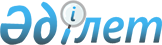 Об областном бюджете Алматинской области на 2022-2024 годыРешение маслихата Алматинской области от 14 декабря 2021 года № 12-59. Зарегистрировано в Министерстве юстиции Республики Казахстан 20 декабря 2021 года № 25829.
      Сноска. Вводится в действие с 01.01.2022 в соответствии с пунктом 25 настоящего решения.
      В соответствии со статьями 8, 75 Бюджетного кодекса Республики Казахстан, с подпунктом 1) пункта 1 статьи 6 Закона Республики Казахстан "О местном государственном управлении и самоуправлении в Республике Казахстан", Законом Республики Казахстан "О республиканском бюджете на 2022-2024 годы" и постановлением Правительства Республики Казахстан "О реализации Закона Республики Казахстан "О республиканском бюджете на 2022-2024 годы", Алматинский областной маслихат РЕШИЛ:
      1. Утвердить областной бюджет на 2022-2024 годы согласно приложениям 1, 2 и 3 к настоящему решению соответственно, в том числе на 2022 год в следующих объемах:
      1) доходы 788 763 679 тысяч тенге, в том числе по: 
      налоговым поступлениям 128 874 198 тысяч тенге;
      неналоговым поступлениям 6 236 539 тысяч тенге;
      поступлениям от продажи основного капитала 55 038 тысяч тенге;
      поступлениям трансфертов 653 597 904 тысячи тенге;
      2) затраты 806 304 483 тысячи тенге;
      3) чистое бюджетное кредитование 397 925 тысяч тенге, в том числе: 
      бюджетные кредиты 10 503 298 тысяч тенге;
      погашение бюджетных кредитов 10 105 373 тысячи тенге;
      4) сальдо по операциям с финансовыми активами 3 727 148 тысяч тенге, в том числе:
      приобретение финансовых активов 3 727 148 тысяч тенге;
      поступления от продажи финансовых активов государства 0 тенге;
      5) дефицит (профицит) бюджета (-) 21 665 877 тысяч тенге;
      6) финансирование дефицита (использование профицита) бюджета 21 665 877 тысяч тенге, в том числе:
      поступление займов 9 695 989 тысяч тенге;
      погашение займов 10 951 517 тысяч тенге;
      используемые остатки бюджетных средств 22 921 405 тысяч тенге.
      Сноска. Пункт 1 в редакции решения Алматинского областного маслихата от 13.12.2022 № 31-145 (вводится в действие с 01.01.2022).


      2. Установить, что поступления по коду классификации доходов единой бюджетной классификации "Корпоративный подоходный налог" зачисляются по Илийскому району и городу Қонаев в размере 50% в областной бюджет, по другим районам в размере 100% зачисляются в районный бюджет. 
      Сноска. Пункт 2 в редакции решения Алматинского областного маслихата от 29.11.2022 № 30-138 (вводится в действие с 01.01.2022).


      3. Установить, что поступления по коду классификации доходов единой бюджетной классификации "Индивидуальный подоходный налог, удерживаемый у источника выплаты" зачисляются в областной бюджет в размере 100%. 
      4. Установить, что поступления по коду классификации доходов единой бюджетной классификации "Социальный налог" зачисляются в областной бюджет в размере 100%. 
      5. Установить, что поступления по кодам классификации доходов единой бюджетной классификации "Плата за пользование водными ресурсами поверхностных источников", "Плата за лесные пользования" и "Плата за негативное воздействие на окружающую среду" зачисляются в областной бюджет в размере 100%.
      Сноска. Пункт 5 в редакции решения Алматинского областного маслихата от 29.11.2022 № 30-138 (вводится в действие с 01.01.2022).


      6. Установить, что поступления по коду классификации доходов единой бюджетной классификации "Отчисления недропользователей на социально-экономическое развитие региона и развитие его инфраструктуры" зачисляются в областной бюджет в размере 100%.
      7. Предусмотреть в областном бюджете на 2022 год объемы бюджетных изъятий из районных бюджетов в областной бюджет в сумме 157 675 048 тысяч тенге, в том числе: 
      Илийского района – 154 875 048 тысяч тенге;
      Карасайского района – 2 800 000 тысяч тенге.
      8. Предусмотреть в областном бюджете на 2022 год объемы бюджетных субвенций, передаваемых из областного бюджета в районные (город областного значения) бюджеты, в сумме 40 756 969 тысяч тенге, в том числе:
      Балхашскому району - 4 259 415 тысяч тенге;
      Енбекшиказахскому району - 9 556 136 тысяч тенге;
      Жамбылскому району - 6 814 805 тысяч тенге;
      Кегенскому району - 4 012 858 тысяч тенге;
      Райымбекскому району - 4 342 317 тысяч тенге;
      Талгарскому району - 4 179 912 тысяч тенге;
      Уйгурскому району - 4 914 391 тысяча тенге;
      городу Капшагай - 2 677 135 тысяч тенге.
      Распределение указанных бюджетных субвенций районным (городу областного значения) бюджетам определяются на основании постановления акимата Алматинской области.
      Сноска. Пункт 8 в редакции решения Алматинского областного маслихата от 25.08.2022 № 25-121 (вводится в действие с 01.01.2022).


      9. Учесть, что в областном бюджете на 2022 год предусмотрены поступления целевых текущих трансфертов из республиканского бюджета в сумме 167 791 319 тысяч тенге, в том числе на:
      образование 104 649 119 тысяч тенге;
      здравоохранение 7 370 183 тысячи тенге;
      социальную помощь 12 950 855 тысяч тенге;
      обеспечение и проведение выборов акимов городов районного значения, сел, поселков, сельских округов 420 179 тысяч тенге;
      повышение эффективности деятельности депутатов маслихатов 29 302 тысячи тенге;
      повышение заработной платы отдельных категорий гражданских служащих, работников организаций, содержащихся за счет средств государственного бюджета, работников казенных предприятий 4 935 564 тысячи тенге;
      установление доплат к должностному окладу за особые условия труда в организациях культуры и архивных учреждениях управленческому и основному персоналу государственных организаций культуры и архивных учреждений 538 201 тысяча тенге;
      увеличение оплаты труда педагогов государственных организаций среднего и дополнительного образования в сфере физической культуры и спорта 801 090 тысяч тенге;
      увеличение оплаты труда медицинских работников государственных организаций в сфере физической культуры и спорта 54 811 тысяч тенге;
      жилищные выплаты сотрудникам специальных учреждений, конвойной службы, дежурных частей и центров оперативного управления, кинологических подразделений и помощникам участковых инспекторов полиции 330 654 тысячи тенге;
      повышение должностных окладов сотрудников органов внутренних дел 1 026 014 тысяч тенге;
      повышение заработной платы медицинских работников из числа гражданских служащих органов внутренних дел 15 777 тысяч тенге;
      содержание и материально-техническое оснащение дополнительной штатной численности органов внутренних дел 106 391 тысяча тенге;
      возмещение части расходов, понесенных субъектом агропромышленного комплекса, при инвестиционных вложениях 11 410 832 тысячи тенге;
      субсидирование ставок вознаграждения при кредитовании, а также лизинге на приобретение сельскохозяйственных животных, техники и технологического оборудования 8 580 602 тысячи тенге;
      субсидирование стоимости пестицидов, биоагентов (энтомофагов), предназначенных для проведения обработки против вредных и особо опасных вредных организмов с численностью выше экономического порога вредоносности и карантинных объектов 9 025 тысяч тенге;
      возмещение части расходов, понесенных субъектом рыбного хозяйства, при инвестиционных вложениях 60 000 тысяч тенге;
      субсидирование стоимости удобрений (за исключением органических) 312 100 тысяч тенге;
      субсидирование возмещения расходов, понесенных национальной компанией в сфере агропромышленного комплекса при реализации продовольственного зерна для регулирующего воздействия на внутренний рынок 315 308 тысяч тенге;
      субсидирование развития племенного животноводства, повышения продуктивности и качества продукции животноводства 4 423 392 тысячи тенге;
      изъятие земельных участков для государственных нужд 347 203 тысячи тенге;
      финансирование приоритетных проектов транспортной инфраструктуры 5 217 578 тысяч тенге;
      предоставление государственных грантов молодым предпринимателям для реализации новых бизнес-идей в рамках Государственной программы поддержки и развития бизнеса "Дорожная карта бизнеса – 2025" 20 000 тысяч тенге;
      реализацию мероприятий по социальной и инженерной инфраструктуре в сельских населенных пунктах в рамках проекта "Ауыл-Ел бесігі" 3 867 139 тысяч тенге.
      Сноска. Пункт 9 в редакции решения Алматинского областного маслихата от 29.11.2022 № 30-138 (вводится в действие с 01.01.2022).


      10. Учесть, что в областном бюджете на 2022 год предусмотрены поступления целевых трансфертов на развитие из республиканского бюджета в сумме 65 045 567 тысяч тенге, в том числе на:
      строительство объектов среднего образования 22 565 839 тысяч тенге;
      строительство и реконструкция объектов здравоохранения 995 558 тысяч тенге;
      развитие и (или) обустройство инженерно-коммуникационной инфраструктуры 2 946 615 тысяч тенге;
      строительство и (или) реконструкцию жилья коммунального жилищного фонда для социально-уязвимых слоев населения и малообеспеченных многодетных семей в рамках национального проекта "Сильные регионы – драйвер развития страны" 1 236 961 тысяча тенге;
      развитие и (или) обустройство инженерно-коммуникационной инфраструктуры в рамках национального проекта "Сильные регионы – драйвер развития страны" 1 959 558 тысяч тенге;
      развитие системы водоснабжения и водоотведения в рамках национального проекта "Сильные регионы – драйвер развития страны" 7 280 132 тысячи тенге;
      увеличение водности поверхностных водных ресурсов 3 349 965 тысяч тенге;
      развитие газотранспортной системы 3 218 378 тысяч тенге;
      развитие транспортной инфраструктуры 8 500 000 тысяч тенге;
      развитие инфраструктуры воздушного транспорта 2 029 251 тысяча тенге;
      развитие социальной и инженерной инфраструктуры в сельских населенных пунктах в рамках проекта "Ауыл-Ел бесігі" 10 262 671 тысяча тенге;
      развитие индустриальной инфраструктуры 700 639 тысяч тенге.
      Сноска. Пункт 10 в редакции решения Алматинского областного маслихата от 29.11.2022 № 30-138 (вводится в действие с 01.01.2022).


      11. Предусмотреть в областном бюджете на 2022 год поступления субвенции из республиканского бюджета в сумме 180 375 440 тысяч тенге.
      Для обеспечения сбалансированности местного бюджета на 2022 год перечислить из областного бюджета в бюджет области Жетісу средства в размере 180 375 440 тысяч тенге за счет средств бюджетных субвенций, передаваемых из республиканского бюджета.
      Сноска. Пункт 11 в редакции решения Алматинского областного маслихата от 25.08.2022 № 25-121 (вводится в действие с 01.01.2022).


      12. Предусмотреть в областном бюджете на 2022 год поступления займов из республиканского бюджета в сумме 3 297 809 тысяч тенге.
      Сноска. Пункт 12 в редакции решения Алматинского областного маслихата от 29.11.2022 № 30-138 (вводится в действие с 01.01.2022).


      13. Одобрить выпуск государственных эмиссионных ценных бумаг на проектирование и строительство жилья по Алматинской области на 2022 год в сумме 6 398 180 тысяч тенге.
      Сноска. Пункт 13 в редакции решения Алматинского областного маслихата от 29.11.2022 № 30-138 (вводится в действие с 01.01.2022).


      14. Учесть, что в областном бюджете на 2022 год предусмотрены целевые текущие трансферты районным (городов областного значения) бюджетам, в том числе на:
      повышение заработной платы отдельных категорий гражданских служащих, работников организаций, содержащихся за счет средств государственного бюджета, работников казенных предприятий;
      реализацию мер по оказанию социальной поддержки специалистов;
      предоставление социальной помощи гражданам на частичную оплату первоначального взноса по программе "7-20-25";
      оплату услуг индивидуальных помощников;
      развитие рынка труда;
      обеспечение прав и улучшение качества жизни лиц с инвалидностью в Республике Казахстан;
      обеспечение продуктивной занятости и развитие массового предпринимательства;
      выплату государственной адресной социальной помощи;
      субсидирование затрат работодателя на создание специальных рабочих мест для трудоустройства лиц с инвалидностью;
      установление доплат к заработной плате работников, предоставляющих специальные социальные услуги в государственных организациях социальной защиты населения;
      установление доплат к должностному окладу за особые условия труда в организациях культуры и архивных учреждениях управленческому и основному персоналу государственных организаций культуры и архивных учреждений;
      изготовление технических паспортов по ирригационным системам;
      изъятие земельных участков для государственных нужд;
      реализацию мероприятий по социальной и инженерной инфраструктуре в сельских населенных пунктах в рамках проекта "Ауыл – Ел бесігі".
      Распределение указанных трансфертов районным (городов областного значения) бюджетам определяются на основании постановления акимата Алматинской области.
      Сноска. Пункт 14 в редакции решения Алматинского областного маслихата от 29.11.2022 № 30-138 (вводится в действие с 01.01.2022).


      15. Учесть, что в областном бюджете на 2022 год предусмотрены целевые трансферты на развитие районным (городов областного значения) бюджетам, в том числе на:
      развитие и (или) обустройство инженерно-коммуникационной инфраструктуры в рамках национального проекта "Сильные регионы – драйвер развития страны";
      строительство и (или) реконструкцию жилья коммунального жилищного фонда для социально-уязвимых слоев населения и малообеспеченных многодетных семей в рамках национального проекта "Сильные регионы – драйвер развития страны";
      развитие системы водоснабжения и водоотведения в рамках национального проекта "Сильные регионы – драйвер развития страны";
      развитие социальной и инженерной инфраструктуры в сельских населенных пунктах в рамках проекта "Ауыл-Ел бесігі";
      развитие теплоэнергетической системы;
      развитие коммунального хозяйства;
      развитие транспортной инфраструктуры.
      Распределение указанных трансфертов районным (городов областного значения) бюджетам определяются на основании постановления акимата Алматинской области.
      Сноска. Пункт 15 в редакции решения Алматинского областного маслихата от 29.11.2022 № 30-138 (вводится в действие с 01.01.2022).


      16. Учесть, что в областном бюджете на 2022 год предусмотрены кредиты районным (городов областного значения) бюджетам, в том числе:
      бюджетные кредиты местным исполнительным органам для реализации мер социальной поддержки специалистов;
      бюджетные кредиты на предоставление социальной поддержки гражданам на частичную оплату первоначального взноса по программе "7-20-25";
      бюджетные кредиты на проектирование и (или) строительство жилья.
      Распределение указанных кредитов районным (городов областного значения) бюджетам определяются на основании постановления акимата Алматинской области.
      Сноска. Пункт 16 в редакции решения Алматинского областного маслихата от 25.08.2022 № 25-121 (вводится в действие с 01.01.2022).


      17. Учесть, что в областном бюджете на 2022 год предусмотрены расходы в республиканский бюджет в связи с изменением законодательства в сумме 18 969 536 тысяч тенге.
      18. Предусмотреть в областном бюджете на 2022 год поступления трансфертов из районных бюджетов, бюджетов городов областного значения в связи с изменением законодательства в сумме 81 808 056 тысяч тенге.
      Распределение поступлений трансфертов из районных бюджетов, бюджета города областного значения определяется на основании постановления акимата Алматинской области.
      Сноска. Пункт 18 в редакции решения Алматинского областного маслихата от 13.12.2022 № 31-145 (вводится в действие с 01.01.2022).


      19. Предусмотреть в областном бюджете на 2022 год на проведение мероприятий по охране окружающей среды и развития объектов в сумме 781 250 тысяч тенге.
      Сноска. Пункт 19 в редакции решения Алматинского областного маслихата от 13.12.2022 № 31-145 (вводится в действие с 01.01.2022).


      20. Предусмотреть в областном бюджете на 2022 год на обеспечение функционирования автомобильных дорог и развитие транспортной инфраструктуры в сумме 29 530 053 тысяч тенге.
      Сноска. Пункт 20 в редакции решения Алматинского областного маслихата от 13.12.2022 № 31-145 (вводится в действие с 01.01.2022).


      21. Утвердить резерв акимата Алматинской области на 2022 год в сумме 618 851 тысяча тенге.
      Сноска. Пункт 21 в редакции решения Алматинского областного маслихата от 29.11.2022 № 30-138 (вводится в действие с 01.01.2022).


      22. Утвердить перечень областных бюджетных программ (подпрограмм), не подлежащих секвестру в процессе исполнения областного бюджета на 2022 год согласно приложению 4 к настоящему решению.
      23. Акимам районов и городов обеспечить полное и качественное исполнение прогнозных показателей бюджета области по налогам и платежам, снижение недоимки хозяйствующих субъектов перед бюджетами всех уровней и изыскание дополнительных доходных источников. 
      24. Контроль за исполнением настоящего решения возложить на постоянную комиссию областного маслихата "По вопросам бюджета, тарифной политики и обеспечения соблюдения законности".
      25. Настоящее решение вводится в действие с 1 января 2022 года. Областной бюджет Алматинской области на 2022 год
      Сноска. Приложение 1 в редакции решения Алматинского областного маслихата от 13.12.2022 № 31-145 (вводится в действие с 01.01.2022). Областной бюджет Алматинской области на 2023 год
      Сноска. Приложение 2 в редакции решения Алматинского областного маслихата от 25.08.2022 № 25-121 (вводится в действие с 01.01.2022). Областной бюджет Алматинской области на 2024 год
      Сноска. Приложение 3 в редакции решения Алматинского областного маслихата от 25.08.2022 № 25-121 (вводится в действие с 01.01.2022). Перечень областных бюджетных программ (подпрограмм), не подлежащих секвестру в процессе исполнения областного бюджета на 2022 год
					© 2012. РГП на ПХВ «Институт законодательства и правовой информации Республики Казахстан» Министерства юстиции Республики Казахстан
				
      Секретарь Алматинского областного маслихата

Ж. Жоргенбаев
Приложение 1 к решению Алматинского областного маслихата от 14 декабря 2021 года № 12-59
Категория 
Категория 
Категория 
Категория 
Сумма, тысяч тенге
Класс
Класс
Класс
Сумма, тысяч тенге
Подкласс
Подкласс
Сумма, тысяч тенге
Наименование
Сумма, тысяч тенге
I. Доходы
788 763 679
1
Налоговые поступления
128 874 198
01
Подоходный налог
98 981 050
1
Корпоративный подоходный налог
26 796 685
2
Индивидуальный подоходный налог
72 184 365
03
Социальный налог
28 194 335
1
Социальный налог
28 194 335
05
Внутренние налоги на товары, работы и услуги
1 698 813
3
Поступления за использование природных и других ресурсов
1 552 798
4
Сборы за ведение предпринимательской и профессиональной деятельности
146 015
2
Неналоговые поступления
6 236 539
01
Доходы от государственной собственности
2 628 286
3
Дивиденды на государственные пакеты акций, находящиеся в государственной собственности
348 000
5
Доходы от аренды имущества, находящегося в государственной собственности
245 152
7
Вознаграждения по кредитам, выданным из государственного бюджета
2 035 134
3
Поступления денег от проведения государственных закупок, организуемых государственными учреждениями, финансируемыми из государственного бюджета
430
1
Поступления денег от проведения государственных закупок, организуемых государственными учреждениями, финансируемыми из государственного бюджета
430
04
Штрафы, пени, санкции, взыскания, налагаемые государственными учреждениями, финансируемыми из государственного бюджета, а также содержащимися и финансируемыми из бюджета (сметы расходов) Национального Банка Республики Казахстан
1 493 875
1
Штрафы, пени, санкции, взыскания, налагаемые государственными учреждениями, финансируемыми из государственного бюджета, а также содержащимися и финансируемыми из бюджета (сметы расходов) Национального Банка Республики Казахстан, за исключением поступлений от предприятий нефтяного сектора
1 493 875
06
Прочие неналоговые поступления
2 113 948
1
Прочие неналоговые поступления
2 113 948
3
Поступления от продажи основного капитала
55 038
01
Продажа государственного имущества, закрепленного за государственными учреждениями
55 038
1
Продажа государственного имущества, закрепленного за государственными учреждениями
55 038
4
Поступления трансфертов
653 597 904
01
Трансферты из нижестоящих органов государственного управления
240 385 578
2
Трансферты из районных (городских) бюджетов
240 385 578
02
Трансферты из вышестоящих органов государственного управления
413 212 326
1
Трансферты из республиканского бюджета
413 212 326
Функциональная группа
Функциональная группа
Функциональная группа
Функциональная группа
Функциональная группа
Сумма, 
тысяч тенге
Функциональная подгруппа
Функциональная подгруппа
Функциональная подгруппа
Функциональная подгруппа
Сумма, 
тысяч тенге
Администратор бюджетных программ
Администратор бюджетных программ
Администратор бюджетных программ
Сумма, 
тысяч тенге
Программа
Программа
Сумма, 
тысяч тенге
Наименование
Сумма, 
тысяч тенге
II. Затраты
806 304 483
01
Государственные услуги общего характера
4 902 174
1
Представительные, исполнительные и другие органы, выполняющие общие функции государственного управления
3 062 142
110
Аппарат маслихата области
163 221
001
Услуги по обеспечению деятельности маслихата области
138 590
003
Капитальные расходы государственного органа
10 887
005
Повышение эффективности деятельности депутатов маслихатов
13 744
120
Аппарат акима области
2 483 804
001
Услуги по обеспечению деятельности акима области
1 964 031
004
Капитальные расходы государственного органа
99 594
009
Обеспечение и проведение выборов акимов городов районного значения, сел, поселков, сельских округов
420 179
263
Управление внутренней политики области
113 765
075
Обеспечение деятельности Ассамблеи народа Казахстана области
113 765
282
Ревизионная комиссия области
301 352
001
Услуги по обеспечению деятельности ревизионной комиссии области
297 733
003
Капитальные расходы государственного органа
3 619
2
Финансовая деятельность
350 137
257
Управление финансов области
251 185
001
Услуги по реализации государственной политики в области исполнения местного бюджета и управления коммунальной собственностью
227 098
009
Приватизация, управление коммунальным имуществом, постприватизационная деятельность и регулирование споров, связанных с этим
24 087
718
Управление государственных закупок области
98 952
001
Услуги по реализации государственной политики в области государственных закупок на местном уровне
85 075
003
Капитальные расходы государственного органа
13 877
5
Планирование и статистическая деятельность
1 102 081
258
Управление экономики и бюджетного планирования области
1 102 081
001
Услуги по реализации государственной политики в области формирования и развития экономической политики, системы государственного планирования
589 025
005
Капитальные расходы государственного органа
36 502
113
Целевые текущие трансферты нижестоящим бюджетам
476 554
9
Прочие государственные услуги общего характера
387 814
269
Управление по делам религий области
387 814
001
Услуги по реализации государственной политики в сфере религиозной деятельности на местном уровне
140 624
003
Капитальные расходы государственного органа
438
004
Капитальные расходы подведомственных государственных учреждений и организаций
4 742
005
Изучение и анализ религиозной ситуации в регионе
242 010
02
Оборона
1 019 443
1
Военные нужды
13 000
120
Аппарат акима области
13 000
010
Мероприятия в рамках исполнения всеобщей воинской обязанности
13 000
2
Организация работы по чрезвычайным ситуациям
1 006 443
271
Управление строительства области
427 663
002
Развитие объектов мобилизационной подготовки и чрезвычайных ситуаций
326 294
036
Проведение работ по инженерной защите населения, объектов и территории от природных и стихийных бедствий
101 369
287
Территориальный орган, уполномоченных органов в области чрезвычайных ситуаций природного и техногенного характера, Гражданской обороны, финансируемый из областного бюджета
578 780
002
Капитальные расходы территориального органа и подведомственных государственных учреждений
513 123
004
Предупреждение и ликвидация чрезвычайных ситуаций областного масштаба
65 657
03
Общественный порядок, безопасность, правовая, судебная, уголовно-исполнительная деятельность
10 192 031
1
Правоохранительная деятельность
10 192 031
252
Исполнительный орган внутренних дел, финансируемый из областного бюджета
10 192 031
001
Услуги по реализации государственной политики в области обеспечения охраны общественного порядка и безопасности на территории области
9 154 207
003
Поощрение граждан, участвующих в охране общественного порядка
3 392
006
Капитальные расходы государственного органа
1 034 432
04
Образование
313 627 270
1
Дошкольное воспитание и обучение
45 038 095
261
Управление образования области
45 038 095
200
Обеспечение деятельности организаций дошкольного воспитания и обучения и организация в них медицинского обслуживания
158 569
202
Реализация государственного образовательного заказа в дошкольных организациях образования
44 879 526
2
Начальное, основное среднее и общее среднее образование
241 402 963
261
Управление образования области
203 052 185
003
Общеобразовательное обучение по специальным образовательным учебным программам
1 331 601
006
Общеобразовательное обучение одаренных детей в специализированных организациях образования
3 711 115
055
Дополнительное образование для детей и юношества
1 986 386
082
Общеобразовательное обучение в государственных организациях начального, основного и общего среднего образования
179 268 436
083
Организация бесплатного подвоза учащихся до ближайшей школы и обратно в сельской местности
979 825
203
Реализация подушевого финансирования в государственных организациях среднего образования
15 774 822
271
Управление строительства области
31 386 292
086
Строительство и реконструкция объектов начального, основного среднего и общего среднего образования
31 386 292
285
Управление физической культуры и спорта области
6 964 486
006
Дополнительное образование для детей и юношества по спорту
6 964 486
4
Техническое и профессиональное, послесреднее образование
9 135 112
253
Управление здравоохранения области
377 840
043
Подготовка специалистов в организациях технического и профессионального, послесреднего образования
377 840
261
Управление образования области
8 757 272
024
Подготовка специалистов в организациях технического и профессионального образования
8 324 770
089
Организация профессионального обучения
432 502
5
Переподготовка и повышения квалификации специалистов
1 490 099
120
Аппарат акима области
27 213
019
Обучение участников избирательного процесса
27 213
253
Управление здравоохранения области
153 402
003
Повышение квалификации и переподготовка кадров
153 402
261
Управление образования области
1 309 484
052
Повышение квалификации, подготовка и переподготовка кадров в рамках Государственной программы развития продуктивной занятости и массового предпринимательства на 2017 – 2021 годы "Еңбек"
1 309 484
6
Высшее и послевузовское образования
724 558
253
Управление здравоохранения области
259 116
057
Подготовка специалистов с высшим, послевузовским образованием и оказание социальной поддержки обучающимся
259 116
261
Управление образования области
465 442
057
Подготовка специалистов с высшим, послевузовским образованием и оказание социальной поддержки обучающимся
465 442
9
Прочие услуги в области образования
15 836 443
261
Управление образования области
15 836 443
001
Услуги по реализации государственной политики на местном уровне в области образования
491 901
004
Информатизация системы образования в государственных организациях образования
177 417
005
Приобретение и доставка учебников, учебно-методических комплексов государственных организациях образования
2 736 414
007
Проведение школьных олимпиад, внешкольных мероприятий и конкурсов областного, районного (городского) масштабов
147 827
011
Обследование психического здоровья детей и подростков и оказание психолого-медико-педагогической консультативной помощи населению
396 327
012
Реабилитация и социальная адаптация детей и подростков с проблемами в развитии
704 286
013
Капитальные расходы государственного органа
13 215
029
Методическое и финансовое сопровождение системы образования
1 011 392
067
Капитальные расходы подведомственных государственных учреждений и организаций
9 601 156
080
Реализация инициативы Фонда Нурсултана Назарбаева на выявление и поддержку талантов "EL UMITI"
15 401
086
Выплата единовременных денежных средств казахстанским гражданам, усыновившим (удочерившим) ребенка (детей)-сироту и ребенка (детей), оставшегося без попечения родителей
3 044
087
Ежемесячные выплаты денежных средств опекунам (попечителям) на содержание ребенка-сироты (детей-сирот), и ребенка (детей), оставшегося без попечения родителей
538 063
05
Здравоохранение
17 503 186
2
Охрана здоровья населения
6 146 062
253
Управление здравоохранения области
4 842 272
007
Пропаганда здорового образа жизни
25 694
041
Дополнительное обеспечение гарантированного объема бесплатной медицинской помощи по решению местных представительных органов областей
2 575 164
042
Проведение медицинской организацией мероприятий, снижающих половое влечение, осуществляемые на основании решения суда
227
050
Возмещение лизинговых платежей по санитарному транспорту, медицинским изделиям, требующие сервисного обслуживания, приобретенных на условиях финансового лизинга
2 241 187
271
Управление строительства области
1 303 790
038
Строительство и реконструкция объектов здравоохранения
1 303 790
3
Специализированная медицинская помощь
6 180 389
253
Управление здравоохранения области
6 180 389
027
Централизованный закуп и хранение вакцин и других медицинских иммунобиологических препаратов для проведения иммунопрофилактики населения
6 180 389
4
Поликлиники
67 712
253
Управление здравоохранения области
67 712
039
Оказание амбулаторно-поликлинических услуг и медицинских услуг субъектами сельского здравоохранения, за исключением оказываемой за счет средств республиканского бюджета, и оказание услуг Call-центрами
67 712
5
Другие виды медицинской помощи
34 487
253
Управление здравоохранения области
34 487
029
Областные базы специального медицинского снабжения
34 487
9
Прочие услуги в области здравоохранения
5 074 536
253
Управление здравоохранения области
5 074 536
001
Услуги по реализации государственной политики на местном уровне в области здравоохранения
268 761
008
Реализация мероприятий по профилактике и борьбе со СПИД в Республике Казахстан
125 285
016
Обеспечение граждан бесплатным или льготным проездом за пределы населенного пункта на лечение
12 129
018
Информационно-аналитические услуги в области здравоохранения
703 811
030
Капитальные расходы государственных органов здравоохранения
2 281
033
Капитальные расходы медицинских организаций здравоохранения
3 962 269
06
Социальная помощь и социальное обеспечение
20 681 838
1
Социальное обеспечение
3 374 485
256
Управление координации занятости и социальных программ области
2 573 355
002
Предоставление специальных социальных услуг для престарелых и инвалидов в медико-социальных учреждениях (организациях) общего типа, в центрах оказания специальных социальных услуг, в центрах социального обслуживания
493 844
013
Предоставление специальных социальных услуг для инвалидов с психоневрологическими заболеваниями, в психоневрологических медико-социальных учреждениях (организациях), в центрах оказания специальных социальных услуг, в центрах социального обслуживания
1 589 875
015
Предоставление специальных социальных услуг для детей-инвалидов с психоневрологическими паталогиями в детских психоневрологических медико-социальных учреждениях (организациях), в центрах оказания специальных социальных услуг, в центрах социального обслуживания
489 636
261
Управление образования области
700 806
015
Социальное обеспечение сирот, детей, оставшихся без попечения родителей
427 238
092
Содержание ребенка (детей), переданного патронатным воспитателям
104 022
201
Государственная поддержка по содержанию детей-сирот и детей, оставшихся без попечения родителей, в детских домах семейного типа и приемных семьях
169 546
271
Управление строительства области
100 324
039
Строительство и реконструкция объектов социального обеспечения
100 324
2
Социальная помощь
738 255
256
Управление координации занятости и социальных программ области
738 255
003
Социальная поддержка инвалидов
738 255
9
Прочие услуги в области социальной помощи и социального обеспечения
16 569 098
256
Управление координации занятости и социальных программ области
16 467 641
001
Услуги по реализации государственной политики на местном уровне в области обеспечения занятости и реализации социальных программ для населения
229 015
007
Капитальные расходы государственного органа
5 303
018
Размещение государственного социального заказа в неправительственных организациях
460 253
053
Услуги по замене и настройке речевых процессоров к кохлеарным имплантам
102 510
067
Капитальные расходы подведомственных государственных учреждений и организаций
20 870
113
Целевые текущие трансферты нижестоящим бюджетам
15 649 690
270
Управление по инспекции труда области
101 457
001
Услуги по реализации государственной политики в области регулирования трудовых отношений на местном уровне
99 567
003
Капитальные расходы государственного органа
1 890
07
Жилищно-коммунальное хозяйство
12 828 761
2
Коммунальное хозяйство
12 828 761
271
Управление строительства области
114 246
030
Развитие коммунального хозяйства
114 246
279
Управление энергетики и жилищно-коммунального хозяйства области
12 714 515
001
Услуги по реализации государственной политики на местном уровне в области энергетики и жилищно-коммунального хозяйства
172 384
004
Газификация населенных пунктов
216 000
005
Капитальные расходы государственного органа
410
032
Субсидирование стоимости услуг по подаче питьевой воды из особо важных групповых и локальных систем водоснабжения, являющихся безальтернативными источниками питьевого водоснабжения
72 335
113
Целевые текущие трансферты нижестоящим бюджетам
49 692
114
Целевые трансферты на развитие нижестоящим бюджетам
12 203 694
08
Культура, спорт, туризм и информационное пространство
19 543 740
1
Деятельность в области культуры
8 160 847
271
Управление строительства области
103 374
016
Развитие объектов культуры
103 374
273
Управление культуры, архивов и документации области
8 057 473
005
Поддержка культурно-досуговой работы
7 094 365
007
Обеспечение сохранности историко-культурного наследия и доступа к ним
457 876
008
Поддержка театрального и музыкального искусства
505 232
2
Спорт
6 224 737
271
Управление строительства области
375 278
017
Развитие объектов спорта
375 278
285
Управление физической культуры и спорта области
5 849 459
001
Услуги по реализации государственной политики на местном уровне в сфере физической культуры и спорта
104 232
002
Проведение спортивных соревнований на областном уровне
444 028
003
Подготовка и участие членов областных сборных команд по различным видам спорта на республиканских и международных спортивных соревнованиях
5 033 364
032
Капитальные расходы подведомственных государственных учреждений и организаций
267 835
3
Информационное пространство
2 827 097
263
Управление внутренней политики области
1 125 453
007
Услуги по проведению государственной информационной политики
1 125 453
264
Управление по развитию языков области
168 711
001
Услуги по реализации государственной политики на местном уровне в области развития языков
64 970
002
Развитие государственного языка и других языков народа Казахстана
103 523
003
Капитальные расходы государственного органа
218
273
Управление культуры, архивов и документации области
430 830
009
Обеспечение функционирования областных библиотек
101 811
010
Обеспечение сохранности архивного фонда
329 019
743
Управление цифровых технологий области
1 102 103
001
Услуги по реализации государственной политики на местном уровне в области информатизации, оказания государственных услуг и проектного управления области
233 967
003
Капитальные расходы государственного органа
141 000
008
Обеспечение деятельности государственного учреждения "Центр информационных технологий"
687 648
032
Капитальные расходы подведомственных государственных учреждений и организаций
39 488
4
Туризм
322 472
284
Управление туризма области
322 472
001
Услуги по реализации государственной политики на местном уровне в сфере туризма
56 639
004
Регулирование туристической деятельности
265 598
032
Капитальные расходы подведомственных государственных учреждений и организаций
235
9
Прочие услуги по организации культуры, спорта, туризма и информационного пространства
2 008 587
263
Управление внутренней политики области
605 179
001
Услуги по реализации государственной внутренней политики на местном уровне
282 480
003
Реализация мероприятий в сфере молодежной политики
322 699
273
Управление культуры, архивов и документации области
1 403 408
001
Услуги по реализации государственной политики на местном уровне в области культуры и управления архивным делом
89 230
032
Капитальные расходы подведомственных государственных учреждений и организаций
324 371
113
Целевые текущие трансферты нижестоящим бюджетам
989 807
09
Топливно-энергетический комплекс и недропользование
6 882 095
1
Топливо и энергетика
2 415 308
279
Управление энергетики и жилищно-коммунального хозяйства области
2 415 308
050
Субсидирование затрат энергопроизводящих организаций на приобретение топлива для бесперебойного проведения отопительного сезона
1 789 397
081
Организация и проведение поисково-разведочных работ на подземные воды для хозяйственно-питьевого водоснабжения населенных пунктов
625 911
9
Прочие услуги в области топливно-энергетического комплекса и недропользования
4 466 787
279
Управление энергетики и жилищно-коммунального хозяйства области
4 466 787
071
Развитие газотранспортной системы
4 466 787
10
Сельское, водное, лесное, рыбное хозяйство, особо охраняемые природные территории, охрана окружающей среды и животного мира, земельные отношения
71 041 098
1
Сельское хозяйство
66 083 649
255
Управление сельского хозяйства области
56 710 353
001
Услуги по реализации государственной политики на местном уровне в сфере сельского хозяйства
229 306
002
Субсидирование развития семеноводства
1 555 970
003
Капитальные расходы государственных органов
244
006
Субсидирование развития производства приоритетных культур
3 073 193
008
Субсидирование стоимости пестицидов, биоагентов (энтомофагов), предназначенных для проведения обработки против вредных и особо опасных вредных организмов с численностью выше экономического порога вредоносности и карантинных объектов
611 025
014
Субсидирование стоимости услуг по доставке воды сельскохозяйственным товаропроизводителям
778 340
021
Содержание и ремонт государственных пунктов искусственного осеменения животных, заготовки животноводческой продукции и сырья, площадок по убою сельскохозяйственных животных, специальных хранилищ (могильников) пестицидов, ядохимикатов и тары из-под них
14 658
029
Мероприятия по борьбе с вредными организмами сельскохозяйственных культур
142 672
045
Определение сортовых и посевных качеств семенного и посадочного материала
67 354
046
Государственный учет и регистрация тракторов, прицепов к ним, самоходных сельскохозяйственных, мелиоративных и дорожно-строительных машин и механизмов
14 916
047
Субсидирование стоимости удобрений (за исключением органических)
2 383 247
050
Возмещение части расходов, понесенных субъектом агропромышленного комплекса, при инвестиционных вложениях
11 470 832
053
Субсидирование развития племенного животноводства, повышение продуктивности и качества продукции животноводства
25 577 745
056
Субсидирование ставок вознаграждения при кредитовании, а также лизинге на приобретение сельскохозяйственных животных, техники и технологического оборудования
8 580 602
057
Субсидирование затрат перерабатывающих предприятий на закуп сельскохозяйственной продукции для производства продуктов ее глубокой переработки в сфере животноводства
1 451 635
059
Субсидирование затрат ревизионных союзов сельскохозяйственных кооперативов на проведение внутреннего аудита сельскохозяйственных кооперативов
22 561
067
Капитальные расходы подведомственных государственных учреждений и организаций
405 000
077
Субсидирование возмещения расходов, понесенных национальной компанией в сфере агропромышленного комплекса при реализации продовольственного зерна для регулирующего воздействия на внутренний рынок
315 308
113
Целевые текущие трансферты нижестоящим бюджетам
15 745
271
Управление строительства области
4 252 261
020
Развитие объектов сельского хозяйства
4 252 261
719
Управление ветеринарии области
5 121 035
001
Услуги по реализации государственной политики на местном уровне в сфере ветеринарии
160 825
003
Капитальные расходы государственного органа
3 048
010
Организация отлова и уничтожения бродячих собак и кошек
109 149
011
Возмещение владельцам стоимости обезвреженных (обеззараженных) и переработанных без изъятия животных, продукции и сырья животного происхождения, представляющих опасность для здоровья животных и человека
70 112
012
Проведение ветеринарных мероприятий по профилактике и диагностике энзоотических болезней животных
13 313
013
Проведение мероприятий по идентификации сельскохозяйственных животных
267 109
014
Проведение противоэпизоотических мероприятий
4 320 000
015
Капитальные расходы подведомственных государственных учреждений и организаций
136 612
028
Услуги по транспортировке ветеринарных препаратов до пункта временного хранения
8 499
030
Централизованный закуп ветеринарных препаратов по профилактике и диагностике энзоотических болезней животных, услуг по их профилактике и диагностике, организация их хранения и транспортировки (доставки) местным исполнительным органам районов (городов областного значения)
32 368
2
Водное хозяйство
1 703 485
254
Управление природных ресурсов и регулирования природопользования области
10 621
002
Установление водоохранных зон и полос водных объектов
10 621
255
Управление сельского хозяйства области
1 692 864
069
Восстановление особо аварийных водохозяйственных сооружений и гидромелиоративных систем
1 692 864
3
Лесное хозяйство
1 495 846
254
Управление природных ресурсов и регулирования природопользования области
1 495 846
005
Охрана, защита, воспроизводство лесов и лесоразведение
1 464 067
006
Охрана животного мира
31 779
4
Рыбное хозяйство
70 000
254
Управление природных ресурсов и регулирования природопользования области
70 000
034
Cубсидирование повышения продуктивности и качества аквакультуры (рыбоводства), а также племенного рыбоводства
70 000
5
Охрана окружающей среды
900 919
254
Управление природных ресурсов и регулирования природопользования области
900 919
001
Услуги по реализации государственной политики в сфере охраны окружающей среды на местном уровне
119 669
008
Мероприятия по охране окружающей среды
643 975
032
Капитальные расходы подведомственных государственных учреждений и организаций
137 275
6
Земельные отношения
787 199
251
Управление земельных отношений области
787 199
001
Услуги по реализации государственной политики в области регулирования земельных отношений на территории области
93 106
003
Регулирование земельных отношений
346 890
113
Целевые текущие трансферты нижестоящим бюджетам
347 203
11
Промышленность, архитектурная, градостроительная и строительная деятельность
16 260 691
2
Архитектурная, градостроительная и строительная деятельность
16 260 691
271
Управление строительства области
14 537 368
001
Услуги по реализации государственной политики на местном уровне в области строительства
156 246
114
Целевые трансферты на развитие нижестоящим бюджетам
14 381 122
272
Управление архитектуры и градостроительства области
1 633 617
001
Услуги по реализации государственной политики в области архитектуры и градостроительства на местном уровне управления
78 875
002
Разработка комплексных схем градостроительного развития и генеральных планов населенных пунктов
1 554 664
004
Капитальные расходы государственного органа
78
724
Управление государственного архитектурно-строительного контроля области
89 706
001
Услуги по реализации государственной политики на местном уровне в сфере государственного архитектурно-строительного контроля
88 904
003
Капитальные расходы государственного органа
802
12
Транспорт и коммуникации
34 448 234
1
Автомобильный транспорт
29 530 053
268
Управление пассажирского транспорта и автомобильных дорог области
29 530 053
002
Развитие транспортной инфраструктуры
9 330 000
003
Обеспечение функционирования автомобильных дорог
7 651 702
025
Капитальный и средний ремонт автомобильных дорог областного значения и улиц населенных пунктов
12 548 351
4
Воздушный транспорт
4 459 969
268
Управление пассажирского транспорта и автомобильных дорог области
4 459 969
051
Развитие инфраструктуры воздушного транспорта
4 459 969
9
Прочие услуги в сфере транспорта и коммуникаций
458 212
268
Управление пассажирского транспорта и автомобильных дорог области
458 212
001
Услуги по реализации государственной политики на местном уровне в области транспорта и коммуникаций
114 664
011
Капитальные расходы государственного органа
74
114
Целевые трансферты на развитие нижестоящим бюджетам
343 474
13
Прочие
27 040 370
3
Поддержка предпринимательской деятельности и защита конкуренции
3 950 182
266
Управление предпринимательства и индустриально-инновационного развития области
3 950 182
005
Поддержка частного предпринимательства в рамках Государственной программы поддержки и развития бизнеса "Дорожная карта бизнеса - 2025"
422 000
008
Поддержка предпринимательской деятельности
443 580
010
Субсидирование процентной ставки по кредитам в рамках Государственной программы поддержки и развития бизнеса "Дорожная карта бизнеса - 2025"
884 408
011
Частичное гарантирование кредитов малому и среднему бизнесу в рамках Государственной программы поддержки и развития бизнеса "Дорожная карта бизнеса - 2025"
299 229
028
Реализация текущих мероприятий в рамках Государственной программы поддержки и развития бизнеса "Дорожная карта бизнеса - 2025"
241 102
051
Развитие индустриальной инфраструктуры в рамках Государственной программы поддержки и развития бизнеса "Дорожная карта бизнеса - 2025"
1 639 863
082
Предоставление государственных грантов молодым предпринимателям для реализации новых бизнес-идей в рамках Государственной программы поддержки и развития бизнеса "Дорожная карта бизнеса-2025"
20 000
9
Прочие
23 090 188
253
Управление здравоохранения области
1 513 188
058
Реализация мероприятий по социальной и инженерной инфраструктуре в сельских населенных пунктах в рамках проекта "Ауыл-Ел бесігі"
1 387 618
096
Выполнение государственных обязательств по проектам государственно-частного партнерства
125 570
257
Управление финансов области
618 851
012
Резерв местного исполнительного органа области
618 851
258
Управление экономики и бюджетного планирования области
73 346
003
Разработка или корректировка, а также проведение необходимых экспертиз технико-экономических обоснований местных бюджетных инвестиционных проектов и конкурсных документаций проектов государственно-частного партнерства, концессионных проектов, консультативное сопровождение проектов государственно-частного партнерства и концессионных проектов
73 346
261
Управление образования области
3 838 004
079
Реализация мероприятий по социальной и инженерной инфраструктуре в сельских населенных пунктах в рамках проекта "Ауыл-Ел бесігі"
2 798 975
096
Выполнение государственных обязательств по проектам государственно-частного партнерства
1 039 029
266
Управление предпринимательства и индустриально-инновационного развития области
171 488
001
Услуги по реализации государственной политики на местном уровне в области развития предпринимательства и индустриально-инновационной деятельности
159 888
032
Капитальные расходы подведомственных государственных учреждений и организаций
11 600
271
Управление строительства области
11 671 083
096
Выполнение государственных обязательств по проектам государственно-частного партнерства
134 100
097
Развитие социальной и инженерной инфраструктуры в сельских населенных пунктах в рамках проекта "Ауыл-Ел бесігі"
11 536 983
279
Управление энергетики и жилищно-коммунального хозяйства области
1 672 917
060
Развитие социальной и инженерной инфраструктуры в сельских населенных пунктах в рамках проекта "Ауыл-Ел бесігі"
354 112
096
Выполнение государственных обязательств по проектам государственно-частного партнерства
1 318 805
285
Управление физической культуры и спорта области
3 531 311
096
Выполнение государственных обязательств по проектам государственно-частного партнерства
3 531 311
14
Обслуживание долга
2 234 892
1
Обслуживание долга
2 234 892
257
Управление финансов области
2 234 892
004
Обслуживание долга местных исполнительных органов
2 215 655
016
Обслуживание долга местных исполнительных органов по выплате вознаграждений и иных платежей по займам из республиканского бюджета
19 237
15
Трансферты
248 098 660
1
Трансферты
248 098 660
257
Управление финансов области
248 098 660
007
Субвенции
40 756 969
011
Возврат неиспользованных (недоиспользованных) целевых трансфертов
252 260
024
Целевые текущие трансферты из нижестоящего бюджета на компенсацию потерь вышестоящего бюджета в связи с изменением законодательства
18 969 536
026
Целевые текущие трансферты из вышестоящего бюджета на компенсацию потерь нижестоящих бюджетов в связи с изменением законодательства
607 832
029
Целевые текущие трансферты областным бюджетам, бюджетам городов республиканского значения, столицы в случаях возникновения чрезвычайных ситуаций природного и техногенного характера, угрожающих политической, экономической и социальной стабильности административно-территориальной единицы, жизни и здоровью людей, проведения мероприятий общереспубликанского либо международного значения, а также по поручению Президента Республики Казахстан
180 375 440
053
Возврат сумм неиспользованных (недоиспользованных) целевых трансфертов, выделенных из республиканского бюджета за счет целевого трансферта из Национального фонда Республики Казахстан
7 136 623
III. Чистое бюджетное кредитование
397 925
Бюджетные кредиты
10 503 298
06
Социальная помощь и социальное обеспечение
1 000
9
Прочие услуги в области социальной помощи и социального обеспечения
1 000
279
Управление энергетики и жилищно-коммунального хозяйства области
1 000
146
Кредитование районных (городов областного значения) бюджетов для предоставления жилищных сертификатов как социальная поддержка в виде бюджетного кредита
1 000
07
Жилищно-коммунальное хозяйство
7 204 489
1
Жилищное хозяйство
7 204 489
263
Управление внутренней политики области
600 000
012
Бюджетное кредитование АО "Жилищный строительный сберегательный банк "Отбасы банк" для предоставления жилищных займов
600 000
271
Управление строительства области
6 604 489
009
Кредитование бюджетов районов (городов областного значения) на проектирование и (или) строительство жилья
6 604 489
10
Сельское, водное, лесное, рыбное хозяйство, особо охраняемые природные территории, охрана окружающей среды и животного мира, земельные отношения
3 297 809
1
Сельское хозяйство
1 800 000
255
Управление сельского хозяйства области
1 800 000
078
Кредитование для микрокредитования в сельских населенных пунктах и малых городах
1 800 000
9
Прочие услуги в области сельского, водного, лесного, рыбного хозяйства, охраны окружающей среды и земельных отношений
1 497 809
258
Управление экономики и бюджетного планирования области
1 497 809
007
Бюджетные кредиты местным исполнительным органам для реализации мер социальной поддержки специалистов
1 497 809
Категория 
Категория 
Категория 
Категория 
Сумма, тысяч тенге
Класс
Класс
Класс
Сумма, тысяч тенге
Подкласс
Подкласс
Сумма, тысяч тенге
Наименование
Сумма, тысяч тенге
Погашение бюджетных кредитов
10 105 373
5
Погашение бюджетных кредитов
10 105 373
01
Погашение бюджетных кредитов
10 105 373
1
Погашение бюджетных кредитов, выданных из государственного бюджета
9 038 313
2
Возврат сумм бюджетных кредитов
1 067 060
Функциональная группа
Функциональная группа
Функциональная группа
Функциональная группа
Функциональная группа
Сумма, тысяч тенге
Функциональная подгруппа
Функциональная подгруппа
Функциональная подгруппа
Функциональная подгруппа
Сумма, тысяч тенге
Администратор бюджетных программ
Администратор бюджетных программ
Администратор бюджетных программ
Сумма, тысяч тенге
Программа
Программа
Сумма, тысяч тенге
Наименование
Сумма, тысяч тенге
IV. Сальдо по операциям с финансовыми активами
3 727 148
Приобретение финансовых активов
3 727 148
13
Прочие
3 727 148
9
Прочие
3 727 148
266
Управление предпринимательства и индустриально-инновационного развития области
3 727 148
065
Формирование или увеличение уставного капитала юридических лиц
3 727 148
Категория 
Категория 
Категория 
Категория 
Категория 
Сумма 
(тыс.тенге)
Класс
Класс
Класс
Класс
Сумма 
(тыс.тенге)
Подкласс
Подкласс
Подкласс
Сумма 
(тыс.тенге)
Наименование
Сумма 
(тыс.тенге)
Поступления от продажи финансовых активов государства
0
Класс
Класс
Класс
Подкласс
Подкласс
Наименование
V. Дефицит (профицит) бюджета
-21 665 877
VI. Финансирование дефицита (использование профицита) бюджета
21 665 877
7
Поступления займов
9 695 989
01
Внутренние государственные займы
9 695 989
1
Государственные эмиссионные ценные бумаги 
6 398 180
2
Договоры займа
3 297 809
8
Используемые остатки бюджетных средств
22 921 405
01
Остатки бюджетных средств
22 921 405
1
Свободные остатки бюджетных средств
22 921 405
Функциональная группа 
Функциональная группа 
Функциональная группа 
Функциональная группа 
Функциональная группа 
Сумма, тысяч тенге
Функциональная подгруппа
Функциональная подгруппа
Функциональная подгруппа
Функциональная подгруппа
Сумма, тысяч тенге
Администратор бюджетных программ
Администратор бюджетных программ
Администратор бюджетных программ
Сумма, тысяч тенге
Программа
Программа
Сумма, тысяч тенге
Наименование
Сумма, тысяч тенге
Погашение займов
10 951 517
16
Погашение займов
10 951 517
1
Погашение займов
10 951 517
257
Управление финансов области
10 951 517
008
Погашение долга местного исполнительного органа
6 180 197
015
Погашение долга местного исполнительного органа перед вышестоящим бюджетом
3 706 326
018
Возврат неиспользованных бюджетных кредитов, выданных из республиканского бюджета
6
057
Возврат неиспользованных бюджетных кредитов, выданных из республиканского бюджета за счет целевого трансферта из Национального фонда Республики Казахстан
1 064 988Приложение 2 к решению маслихата Алматинской области от 14 декабря 2021 года № 12-59 "Об областном бюджете Алматинской области на 2022-2024 годы"
Категория 
Категория 
Категория 
Категория 
Сумма, тысяч тенге
Класс
Класс
Класс
Сумма, тысяч тенге
Подкласс
Подкласс
Сумма, тысяч тенге
Наименование
Сумма, тысяч тенге
I. Доходы
528 892 193
1
Налоговые поступления
111 690 108
01
Подоходный налог
71 316 828
2
Индивидуальный подоходный налог
71 316 828
03
Социальный налог
37 978 499
1
Социальный налог
37 978 499
05
Внутренние налоги на товары, работы и услуги
2 394 781
3
Поступления за использование природных и других ресурсов
2 131 951
4
Сборы за ведение предпринимательской и профессиональной деятельности
262 830
2
Неналоговые поступления
3 166 755
01
Доходы от государственной собственности
3 027 980
5
Доходы от аренды имущества, находящегося в государственной собственности
22 011
7
Вознаграждения по кредитам, выданным из государственного бюджета
3 005 969
06
Прочие неналоговые поступления
138 775
1
Прочие неналоговые поступления
138 775
3
Поступления от продажи основного капитала
25 263
01
Продажа государственного имущества, закрепленного за государственными учреждениями
25 263
1
Продажа государственного имущества, закрепленного за государственными учреждениями
25 263
4
Поступления трансфертов
414 010 067
01
Трансферты из нижестоящих органов государственного управления 
181 916 967
2
Трансферты из районных (городских) бюджетов
181 916 967
02
Трансферты из вышестоящих органов государственного управления
232 093 100
1
Трансферты из республиканского бюджета
232 093 100
Функциональная группа
Функциональная группа
Функциональная группа
Функциональная группа
Функциональная группа
Сумма, 
тысяч тенге
Функциональная подгруппа
Функциональная подгруппа
Функциональная подгруппа
Функциональная подгруппа
Сумма, 
тысяч тенге
Администратор бюджетных программ
Администратор бюджетных программ
Администратор бюджетных программ
Сумма, 
тысяч тенге
Программа
Программа
Сумма, 
тысяч тенге
Наименование
Сумма, 
тысяч тенге
II. Затраты
528 599 625
01
Государственные услуги общего характера
4 217 413
1
Представительные, исполнительные и другие органы, выполняющие общие функции государственного управления
2 958 452
110
Аппарат маслихата области
95 330
001
Услуги по обеспечению деятельности маслихата области
95 330
120
Аппарат акима области
2 468 288
001
Услуги по обеспечению деятельности акима области
2 141 306
004
Капитальные расходы государственного органа 
3 311
007
Капитальные расходы подведомственных государственных учреждений и организаций
23 673
009
Обеспечение и проведение выборов акимов городов районного значения, сел, поселков, сельских округов
299 998
263
Управление внутренней политики области
134 634
075
Обеспечение деятельности Ассамблеи народа Казахстана области
134 634
282
Ревизионная комиссия области
260 200
001
Услуги по обеспечению деятельности ревизионной комиссии области 
260 200
2
Финансовая деятельность
223 418
257
Управление финансов области
153 688
001
Услуги по реализации государственной политики в области исполнения местного бюджета и управления коммунальной собственностью
141 540
009
Приватизация, управление коммунальным имуществом, постприватизационная деятельность и регулирование споров, связанных с этим
12 148
718
Управление государственных закупок области
69 730
001
Услуги по реализации государственной политики в области государственных закупок на местном уровне
69 730
5
Планирование и статистическая деятельность
736 573
258
Управление экономики и бюджетного планирования области 
736 573
001
Услуги по реализации государственной политики в области формирования и развития экономической политики, системы государственного планирования 
302 440
005
Капитальные расходы государственного органа 
5 377
113
Целевые текущие трансферты нижестоящим бюджетам
428 756
9
Прочие государственные услуги общего характера
298 970
269
Управление по делам религий области
298 970
001
Услуги по реализации государственной политики в сфере религиозной деятельности на местном уровне
87 756
003
Капитальные расходы государственного органа 
1 266
005
Изучение и анализ религиозной ситуации в регионе
209 948
02
Оборона
4 769 748
1
Военные нужды
333 634
120
Аппарат акима области
333 634
010
Мероприятия в рамках исполнения всеобщей воинской обязанности
80 720
011
Подготовка территориальной обороны и территориальная оборона областного масштаба
252 914
2
Организация работы по чрезвычайным ситуациям
4 436 114
271
Управление строительства области
3 816 502
002
Развитие объектов мобилизационной подготовки и чрезвычайных ситуаций
1 140 000
036
Проведение работ по инженерной защите населения, объектов и территории от природных и стихийных бедствий
2 676 502
287
Территориальный орган, уполномоченных органов в области чрезвычайных ситуаций природного и техногенного характера, Гражданской обороны, финансируемый из областного бюджета
619 612
002
Капитальные расходы территориального органа и подведомственных государственных учреждений
531 413
004
Предупреждение и ликвидация чрезвычайных ситуаций областного масштаба
88 199
03
Общественный порядок, безопасность, правовая, судебная, уголовно-исполнительная деятельность
11 163 966
1
Правоохранительная деятельность
11 163 966
252
Исполнительный орган внутренних дел, финансируемый из областного бюджета
10 923 966
001
Услуги по реализации государственной политики в области обеспечения охраны общественного порядка и безопасности на территории области
8 540 407
003
Поощрение граждан, участвующих в охране общественного порядка
3 000
006
Капитальные расходы государственного органа
2 380 559
271
Управление строительства области
240 000
003
Развитие объектов органов внутренних дел 
240 000
04
Образование
329 014 315
1
Дошкольное воспитание и обучение
40 236 126
261
Управление образования области
40 236 126
202
Реализация государственного образовательного заказа в дошкольных организациях образования
40 236 126
2
Начальное, основное среднее и общее среднее образование
267 250 673
261
Управление образования области
212 497 200
003
Общеобразовательное обучение по специальным образовательным учебным программам
1 753 094
006
Общеобразовательное обучение одаренных детей в специализированных организациях образования
3 718 414
055
Дополнительное образование для детей и юношества
2 516 594
082
Общеобразовательное обучение в государственных организациях начального, основного и общего среднего образования
177 293 600
083
Организация бесплатного подвоза учащихся до ближайшей школы и обратно в сельской местности
423 518
203
Реализация подушевого финансирования в государственных организациях среднего образования
26 791 980
271
Управление строительства области
46 428 828
086
Строительство и реконструкция объектов начального, основного среднего и общего среднего образования
46 428 828
285
Управление физической культуры и спорта области
8 324 645
006
Дополнительное образование для детей и юношества по спорту
7 567 522
007
Общеобразовательное обучение одаренных в спорте детей в специализированных организациях образования
757 123
4
Техническое и профессиональное, послесреднее образование
12 542 226
253
Управление здравоохранения области
500 101
043
Подготовка специалистов в организациях технического и профессионального, послесреднего образования
500 101
261
Управление образования области
12 042 125
024
Подготовка специалистов в организациях технического и профессионального образования
11 719 105
089
Организация профессионального обучения
323 020
5
Переподготовка и повышения квалификации специалистов
1 567 887
120
Аппарат акима области
29 687
019
Обучение участников избирательного процесса
29 687
253
Управление здравоохранения области
145 952
003
Повышение квалификации и переподготовка кадров
145 952
261
Управление образования области
1 392 248
052
Повышение квалификации, подготовка и переподготовка кадров в рамках Государственной программы развития продуктивной занятости и массового предпринимательства на 2017 – 2021 годы "Еңбек"
1 392 248
6
Высшее и послевузовское образования
1 054 007
253
Управление здравоохранения области
172 457
057
Подготовка специалистов с высшим, послевузовским образованием и оказание социальной поддержки обучающимся
172 457
261
Управление образования области
881 550
057
Подготовка специалистов с высшим, послевузовским образованием и оказание социальной поддержки обучающимся
881 550
9
Прочие услуги в области образования
6 363 396
261
Управление образования области
6 363 396
001
Услуги по реализации государственной политики на местном уровне в области образования 
528 490
004
Информатизация системы образования в государственных организациях образования 
214 460
005
Приобретение и доставка учебников, учебно-методических комплексов государственных организациях образования
2 329 064
007
Проведение школьных олимпиад, внешкольных мероприятий и конкурсов областного, районного (городского) масштабов
183 280
011
Обследование психического здоровья детей и подростков и оказание психолого-медико-педагогической консультативной помощи населению
434 770
012
Реабилитация и социальная адаптация детей и подростков с проблемами в развитии
851 215
029
Методическое и финансовое сопровождение системы образования
1 163 051
080
Реализация инициативы Фонда Нурсултана Назарбаева на выявление и поддержку талантов "EL UMITI"
151 806
086
Выплата единовременных денежных средств казахстанским гражданам, усыновившим (удочерившим) ребенка (детей)-сироту и ребенка (детей), оставшегося без попечения родителей
1 975
087
Ежемесячные выплаты денежных средств опекунам (попечителям) на содержание ребенка-сироты (детей-сирот), и ребенка (детей), оставшегося без попечения родителей
505 285
05
Здравоохранение
12 348 677
2
Охрана здоровья населения
5 149 876
253
Управление здравоохранения области
2 081 346
006
Услуги по охране материнства и детства
294 841
007
Пропаганда здорового образа жизни
29 694
041
Дополнительное обеспечение гарантированного объема бесплатной медицинской помощи по решению местных представительных органов областей
969 001
042
Проведение медицинской организацией мероприятий, снижающих половое влечение, осуществляемые на основании решения суда
281
050
Возмещение лизинговых платежей по санитарному транспорту, медицинским изделиям, требующие сервисного обслуживания, приобретенных на условиях финансового лизинга
787 529
271
Управление строительства области
3 068 530
038
Строительство и реконструкция объектов здравоохранения
3 068 530
3
Специализированная медицинская помощь
2 918 768
253
Управление здравоохранения области
2 918 768
027
Централизованный закуп и хранение вакцин и других медицинских иммунобиологических препаратов для проведения иммунопрофилактики населения
2 918 768
4
Поликлиники
306 880
253
Управление здравоохранения области
306 880
039
Оказание амбулаторно-поликлинических услуг и медицинских услуг субъектами сельского здравоохранения, за исключением оказываемой за счет средств республиканского бюджета, и оказание услуг Call-центрами
306 880
5
Другие виды медицинской помощи
55 060
253
Управление здравоохранения области
55 060
029
Областные базы специального медицинского снабжения
55 060
9
Прочие услуги в области здравоохранения
3 918 093
253
Управление здравоохранения области
3 918 093
001
Услуги по реализации государственной политики на местном уровне в области здравоохранения
128 131
008
Реализация мероприятий по профилактике и борьбе со СПИД в Республике Казахстан
102 488
016
Обеспечение граждан бесплатным или льготным проездом за пределы населенного пункта на лечение
12 736
018
Информационно-аналитические услуги в области здравоохранения
470 873
030
Капитальные расходы государственных органов здравоохранения 
1 084
033
Капитальные расходы медицинских организаций здравоохранения
3 202 781
06
Социальная помощь и социальное обеспечение
24 737 854
1
Социальное обеспечение
5 732 384
256
Управление координации занятости и социальных программ области
4 888 174
002
Предоставление специальных социальных услуг для престарелых и инвалидов в медико-социальных учреждениях (организациях) общего типа, в центрах оказания специальных социальных услуг, в центрах социального обслуживания
1 047 879
013
Предоставление специальных социальных услуг для инвалидов с психоневрологическими заболеваниями, в психоневрологических медико-социальных учреждениях (организациях), в центрах оказания специальных социальных услуг, в центрах социального обслуживания
2 343 635
014
Предоставление специальных социальных услуг для престарелых, инвалидов, в том числе детей-инвалидов в реабилитационных центрах
744 164
015
Предоставление специальных социальных услуг для детей-инвалидов с психоневрологическими паталогиями в детских психоневрологических медико-социальных учреждениях (организациях), в центрах оказания специальных социальных услуг, в центрах социального обслуживания
752 496
261
Управление образования области
844 210
015
Социальное обеспечение сирот, детей, оставшихся без попечения родителей
495 643
037
Социальная реабилитация
96 153
092
Содержание ребенка (детей), переданного патронатным воспитателям
107 903
201
Государственная поддержка по содержанию детей-сирот и детей, оставшихся без попечения родителей, в детских домах семейного типа и приемных семьях
144 511
2
Социальная помощь
1 151 528
256
Управление координации занятости и социальных программ области
755 333
003
Социальная поддержка инвалидов
755 333
261
Управление образования области
396 195
084
Социальная поддержка обучающихся и воспитанников организаций образования очной формы обучения в виде льготного проезда на общественном транспорте (кроме такси) по решению местных представительных органов
396 195
9
Прочие услуги в области социальной помощи и социального обеспечения
17 853 942
256
Управление координации занятости и социальных программ области
17 744 555
001
Услуги по реализации государственной политики на местном уровне в области обеспечения занятости и реализации социальных программ для населения
179 740
007
Капитальные расходы государственного органа 
1 759
018
Размещение государственного социального заказа в неправительственных организациях
720 108
044
Реализация миграционных мероприятий на местном уровне
5 994
053
Услуги по замене и настройке речевых процессоров к кохлеарным имплантам
96 778
113
Целевые текущие трансферты нижестоящим бюджетам
16 740 177
263
Управление внутренней политики области
35 719
077
Обеспечение прав и улучшение качества жизни инвалидов в Республике Казахстан
35 719
270
Управление по инспекции труда области
73 668
001
Услуги по реализации государственной политики в области регулирования трудовых отношений на местном уровне
73 668
07
Жилищно-коммунальное хозяйство
19 811 325
1
Жилищное хозяйство
4 200
279
Управление энергетики и жилищно-коммунального хозяйства области
4 200
026
Проведение энергетического аудита многоквартирных жилых домов 
4 200
2
Коммунальное хозяйство
19 807 125
271
Управление строительства области
4 885 830
030
Развитие коммунального хозяйства
4 885 830
279
Управление энергетики и жилищно-коммунального хозяйства области
14 921 295
001
Услуги по реализации государственной политики на местном уровне в области энергетики и жилищно-коммунального хозяйства
135 016
004
Газификация населенных пунктов
192 000
005
Капитальные расходы государственного органа 
180
032
Субсидирование стоимости услуг по подаче питьевой воды из особо важных групповых и локальных систем водоснабжения, являющихся безальтернативными источниками питьевого водоснабжения 
32 700
113
Целевые текущие трансферты нижестоящим бюджетам
3 560 393
114
Целевые трансферты на развитие нижестоящим бюджетам
11 001 006
08
Культура, спорт, туризм и информационное пространство
17 897 956
1
Деятельность в области культуры
3 322 010
271
Управление строительства области
204 823
016
Развитие объектов культуры
204 823
273
Управление культуры, архивов и документации области
3 117 187
005
Поддержка культурно-досуговой работы
1 731 748
007
Обеспечение сохранности историко-культурного наследия и доступа к ним 
542 536
008
Поддержка театрального и музыкального искусства
842 902
2
Спорт
8 887 898
271
Управление строительства области
4 797 459
017
Развитие объектов спорта 
4 797 459
285
Управление физической культуры и спорта области
4 090 439
001
Услуги по реализации государственной политики на местном уровне в сфере физической культуры и спорта
73 907
002
Проведение спортивных соревнований на областном уровне
836 632
003
Подготовка и участие членов областных сборных команд по различным видам спорта на республиканских и международных спортивных соревнованиях
3 179 900
3
Информационное пространство
2 614 132
263
Управление внутренней политики области
1 233 824
007
Услуги по проведению государственной информационной политики 
1 233 824
264
Управление по развитию языков области
221 610
001
Услуги по реализации государственной политики на местном уровне в области развития языков
65 982
002
Развитие государственного языка и других языков народа Казахстана
155 628
273
Управление культуры, архивов и документации области
440 175
009
Обеспечение функционирования областных библиотек
97 829
010
Обеспечение сохранности архивного фонда
342 346
743
Управление цифровых технологий области
718 523
001
Услуги по реализации государственной политики на местном уровне в области информатизации, оказания государственных услуг и проектного управления области
84 969
008
Обеспечение деятельности государственного учреждения "Центр информационных технологий"
633 554
4
Туризм
365 009
284
Управление туризма области
365 009
001
Услуги по реализации государственной политики на местном уровне в сфере туризма
46 271
004
Регулирование туристической деятельности
318 738
9
Прочие услуги по организации культуры, спорта, туризма и информационного пространства
2 708 907
263
Управление внутренней политики области
980 967
001
Услуги по реализации государственной внутренней политики на местном уровне 
236 898
003
Реализация мероприятий в сфере молодежной политики
744 069
273
Управление культуры, архивов и документации области
1 727 940
001
Услуги по реализации государственной политики на местном уровне в области культуры и управления архивным делом
68 638
113
Целевые текущие трансферты нижестоящим бюджетам
1 659 302
09
Топливно-энергетический комплекс и недропользование
9 242 849
1
Топливо и энергетика
2 963 868
279
Управление энергетики и жилищно-коммунального хозяйства области
2 963 868
050
Субсидирование затрат энергопроизводящих организаций на приобретение топлива для бесперебойного проведения отопительного сезона
2 736 632
081
Организация и проведение поисково-разведочных работ на подземные воды для хозяйственно-питьевого водоснабжения населенных пунктов
227 236
9
Прочие услуги в области топливно-энергетического комплекса и недропользования
6 278 981
279
Управление энергетики и жилищно-коммунального хозяйства области
6 278 981
071
Развитие газотранспортной системы
6 278 981
10
Сельское, водное, лесное, рыбное хозяйство, особо охраняемые природные территории, охрана окружающей среды и животного мира, земельные отношения
39 525 876
1
Сельское хозяйство
35 195 470
255
Управление сельского хозяйства области
22 115 689
001
Услуги по реализации государственной политики на местном уровне в сфере сельского хозяйства
146 548
002
Субсидирование развития семеноводства
1 002 815
006
Субсидирование производства приоритетных культур
3 513 803
008
Субсидирование стоимости пестицидов, биоагентов (энтомофагов), предназначенных для проведения обработки против вредных и особо опасных вредных организмов с численностью выше экономического порога вредоносности и карантинных объектов
379 260
014
Субсидирование стоимости услуг по доставке воды сельскохозяйственным товаропроизводителям
427 354
021
Содержание и ремонт государственных пунктов искусственного осеменения животных, заготовки животноводческой продукции и сырья, площадок по убою сельскохозяйственных животных, специальных хранилищ (могильников) пестицидов, ядохимикатов и тары из-под них
9 235
029
Мероприятия по борьбе с вредными организмами сельскохозяйственных культур
101 232
045
Определение сортовых и посевных качеств семенного и посадочного материала
48 002
046
Государственный учет и регистрация тракторов, прицепов к ним, самоходных сельскохозяйственных, мелиоративных и дорожно-строительных машин и механизмов
20 409
047
Субсидирование стоимости удобрений (за исключением органических)
1 304 822
050
Возмещение части расходов, понесенных субъектом агропромышленного комплекса, при инвестиционных вложениях
2 700 000
053
Субсидирование развития племенного животноводства, повышение продуктивности и качества продукции животноводства
11 185 990
056
Субсидирование ставок вознаграждения при кредитовании, а также лизинге на приобретение сельскохозяйственных животных, техники и технологического оборудования
347 476
057
Субсидирование затрат перерабатывающих предприятий на закуп сельскохозяйственной продукции для производства продуктов ее глубокой переработки в сфере животноводства
914 530
059
Субсидирование затрат ревизионных союзов сельскохозяйственных кооперативов на проведение внутреннего аудита сельскохозяйственных кооперативов
14 213
271
Управление строительства области
10 064 989
020
Развитие объектов сельского хозяйства
10 064 989
719
Управление ветеринарии области
3 014 792
001
Услуги по реализации государственной политики на местном уровне в сфере ветеринарии 
126 296
003
Капитальные расходы государственного органа
3 080
010
Организация отлова и уничтожения бродячих собак и кошек
68 764
011
Возмещение владельцам стоимости обезвреженных (обеззараженных) и переработанных без изъятия животных, продукции и сырья животного происхождения, представляющих опасность для здоровья животных и человека
57 358
012
Проведение ветеринарных мероприятий по профилактике и диагностике энзоотических болезней животных
8 387
013
Проведение мероприятий по идентификации сельскохозяйственных животных
168 279
014
Проведение противоэпизоотических мероприятий
2 532 600
028
Услуги по транспортировке ветеринарных препаратов до пункта временного хранения
12 638
030
Централизованный закуп ветеринарных препаратов по профилактике и диагностике энзоотических болезней животных, услуг по их профилактике и диагностике, организация их хранения и транспортировки (доставки) местным исполнительным органам районов (городов областного значения)
37 390
2
Водное хозяйство
1 521 968
254
Управление природных ресурсов и регулирования природопользования области
9 000
002
Установление водоохранных зон и полос водных объектов
9 000
255
Управление сельского хозяйства области
1 512 968
069
Восстановление особо аварийных водохозяйственных сооружений и гидромелиоративных систем
1 512 968
3
Лесное хозяйство
1 959 680
254
Управление природных ресурсов и регулирования природопользования области
1 959 680
005
Охрана, защита, воспроизводство лесов и лесоразведение
1 909 281
006
Охрана животного мира
50 399
4
Рыбное хозяйство
23 940
255
Управление сельского хозяйства области
23 940
034
Cубсидирование повышения продуктивности и качества товарного рыбоводства
23 940
5
Охрана окружающей среды
756 062
254
Управление природных ресурсов и регулирования природопользования области
756 062
001
Услуги по реализации государственной политики в сфере охраны окружающей среды на местном уровне
102 524
008
Мероприятия по охране окружающей среды
591 138
013
Капитальные расходы государственного органа 
2 400
032
Капитальные расходы подведомственных государственных учреждений и организаций
60 000
6
Земельные отношения
68 756
251
Управление земельных отношений области
68 756
001
Услуги по реализации государственной политики в области регулирования земельных отношений на территории области
68 756
11
Промышленность, архитектурная, градостроительная и строительная деятельность
11 785 075
2
Архитектурная, градостроительная и строительная деятельность
11 785 075
271
Управление строительства области
10 887 854
001
Услуги по реализации государственной политики на местном уровне в области строительства
111 978
005
Капитальные расходы государственного органа 
180
114
Целевые трансферты на развитие нижестоящим бюджетам
10 775 696
272
Управление архитектуры и градостроительства области
814 970
001
Услуги по реализации государственной политики в области архитектуры и градостроительства на местном уровне управления
56 551
002
Разработка комплексных схем градостроительного развития и генеральных планов населенных пунктов
758 419
724
Управление государственного архитектурно-строительного контроля области
82 251
001
Услуги по реализации государственной политики на местном уровне в сфере государственного архитектурно-строительного контроля
82 251
12
Транспорт и коммуникации
21 164 284
1
Автомобильный транспорт
15 766 993
268
Управление пассажирского транспорта и автомобильных дорог области
15 766 993
002
Развитие транспортной инфраструктуры
5 113 332
003
Обеспечение функционирования автомобильных дорог
5 772 561
025
Капитальный и средний ремонт автомобильных дорог областного значения и улиц населенных пунктов
4 881 100
4
Воздушный транспорт
1 513 212
268
Управление пассажирского транспорта и автомобильных дорог области
1 513 212
004
Субсидирование регулярных внутренних авиаперевозок по решению местных исполнительных органов
415 235
051
Развитие инфраструктуры воздушного транспорта
1 097 977
9
Прочие услуги в сфере транспорта и коммуникаций
3 884 079
268
Управление пассажирского транспорта и автомобильных дорог области
3 884 079
001
Услуги по реализации государственной политики на местном уровне в области транспорта и коммуникаций 
71 356
005
Субсидирование пассажирских перевозок по социально значимым межрайонным (междугородним) сообщениям
91 363
011
Капитальные расходы государственного органа 
174
114
Целевые трансферты на развитие нижестоящим бюджетам
3 721 187
13
Прочие
10 713 883
3
Поддержка предпринимательской деятельности и защита конкуренции
1 231 322
266
Управление предпринимательства и индустриально-инновационного развития области
1 231 322
005
Поддержка частного предпринимательства в рамках Государственной программы поддержки и развития бизнеса "Дорожная карта бизнеса - 2025"
43 200
010
Субсидирование процентной ставки по кредитам в рамках Государственной программы поддержки и развития бизнеса "Дорожная карта бизнеса - 2025"
984 585
011
Частичное гарантирование кредитов малому и среднему бизнесу в рамках Государственной программы поддержки и развития бизнеса "Дорожная карта бизнеса - 2025"
179 537
082
Предоставление государственных грантов молодым предпринимателям для реализации новых бизнес-идей в рамках Государственной программы поддержки и развития бизнеса "Дорожная карта бизнеса-2025"
24 000
9
Прочие
9 482 561
253
Управление здравоохранения области
1 243 742
058
Реализация мероприятий по социальной и инженерной инфраструктуре в сельских населенных пунктах в рамках проекта "Ауыл-Ел бесігі"
1 063 200
096
Выполнение государственных обязательств по проектам государственно-частного партнерства
180 542
257
Управление финансов области
789 714
012
Резерв местного исполнительного органа области
789 714
258
Управление экономики и бюджетного планирования области 
11 100
003
Разработка или корректировка, а также проведение необходимых экспертиз технико-экономических обоснований местных бюджетных инвестиционных проектов и конкурсных документаций проектов государственно-частного партнерства, концессионных проектов, консультативное сопровождение проектов государственно-частного партнерства и концессионных проектов
11 100
261
Управление образования области
1 979 030
079
Реализация мероприятий по социальной и инженерной инфраструктуре в сельских населенных пунктах в рамках проекта "Ауыл-Ел бесігі"
1 775 012
096
Выполнение государственных обязательств по проектам государственно-частного партнерства 
204 018
266
Управление предпринимательства и индустриально-инновационного развития области
210 083
001
Услуги по реализации государственной политики на местном уровне в области развития предпринимательства и индустриально-инновационной деятельности
210 083
271
Управление строительства области
1 488 497
097
Развитие социальной и инженерной инфраструктуры в сельских населенных пунктах в рамках проекта "Ауыл-Ел бесігі"
1 488 497
279
Управление энергетики и жилищно-коммунального хозяйства области
2 101 438
096
Выполнение государственных обязательств по проектам государственно-частного партнерства 
2 101 438
285
Управление физической культуры и спорта области
1 658 957
096
 Выполнение государственных обязательств по проектам государственно-частного партнерства 
1 658 957
14
Обслуживание долга
2 724 983
1
Обслуживание долга
2 724 983
257
Управление финансов области
2 724 983
004
Обслуживание долга местных исполнительных органов 
2 713 218
016
Обслуживание долга местных исполнительных органов по выплате вознаграждений и иных платежей по займам из республиканского бюджета
11 765
15
Трансферты
9 481 421
1
Трансферты
9 481 421
257
Управление финансов области
9 481 421
007
Субвенции
9 481 421
III. Чистое бюджетное кредитование
- 5 460 737
Бюджетные кредиты
1 518 429
06
Социальная помощь и социальное обеспечение
159 600
9
Прочие услуги в области социальной помощи и социального обеспечения
159 600
279
Управление энергетики и жилищно-коммунального хозяйства области
159 600
146
Кредитование районных (городов областного значения) бюджетов для предоставления жилищных сертификатов как социальная поддержка в виде бюджетного кредита
159 600
10
Сельское, водное, лесное, рыбное хозяйство, особо охраняемые природные территории, охрана окружающей среды и животного мира, земельные отношения
1 358 829
9
Прочие услуги в области сельского, водного, лесного, рыбного хозяйства, охраны окружающей среды и земельных отношений
1 358 829
258
Управление экономики и бюджетного планирования области 
1 358 829
007
Бюджетные кредиты местным исполнительным органам для реализации мер социальной поддержки специалистов
1 358 829
Категория 
Категория 
Категория 
Категория 
Сумма, тысяч тенге
Класс
Класс
Класс
Сумма, тысяч тенге
Подкласс
Подкласс
Сумма, тысяч тенге
Наименование
Сумма, тысяч тенге
Погашение бюджетных кредитов
6 979 166
5
Погашение бюджетных кредитов
6 979 166
01
Погашение бюджетных кредитов
6 979 166
1
Погашение бюджетных кредитов, выданных из государственного бюджета
6 979 166
Функциональная группа
Функциональная группа
Функциональная группа
Функциональная группа
Функциональная группа
Сумма, тысяч тенге
Функциональная подгруппа
Функциональная подгруппа
Функциональная подгруппа
Функциональная подгруппа
Сумма, тысяч тенге
Администратор бюджетных программ
Администратор бюджетных программ
Администратор бюджетных программ
Сумма, тысяч тенге
Программа
Программа
Сумма, тысяч тенге
Наименование
Сумма, тысяч тенге
IV. Сальдо по операциям с финансовыми активами
0
Приобретение финансовых активов
0
Категория 
Категория 
Категория 
Категория 
Категория 
Сумма 
(тыс.тенге)
Класс
Класс
Класс
Класс
Сумма 
(тыс.тенге)
Подкласс
Подкласс
Подкласс
Сумма 
(тыс.тенге)
Наименование
Сумма 
(тыс.тенге)
Поступления от продажи финансовых активов государства
0
Категория 
Категория 
Категория 
Категория 
Сумма, тысяч тенге
Класс
Класс
Класс
Сумма, тысяч тенге
Подкласс
Подкласс
Сумма, тысяч тенге
Наименование
Сумма, тысяч тенге
V. Дефицит (профицит) бюджета
5 753 305
VI. Финансирование дефицита (использование профицита) бюджета
- 5 753 305
7
Поступления займов
1 358 829
01
Внутренние государственные займы
1 358 829
2
Договоры займа
1 358 829
Функциональная группа 
Функциональная группа 
Функциональная группа 
Функциональная группа 
Функциональная группа 
Сумма, тысяч тенге
Функциональная подгруппа
Функциональная подгруппа
Функциональная подгруппа
Функциональная подгруппа
Сумма, тысяч тенге
Администратор бюджетных программ
Администратор бюджетных программ
Администратор бюджетных программ
Сумма, тысяч тенге
Программа
Программа
Сумма, тысяч тенге
Наименование
Сумма, тысяч тенге
Погашение займов
7 112 134
16
Погашение займов
7 112 134
1
Погашение займов
7 112 134
257
Управление финансов области
7 112 134
008
Погашение долга местного исполнительного органа
4 915 112
015
Погашение долга местного исполнительного органа перед вышестоящим бюджетом
2 197 022Приложение 3 к решению маслихата Алматинской области от 14 декабря 2021 года № 12-59 "Об областном бюджете Алматинской области на 2022-2024 годы"
Категория 
Категория 
Категория 
Категория 
Сумма, тысяч тенге
Класс
Класс
Класс
Сумма, тысяч тенге
Подкласс
Подкласс
Сумма, тысяч тенге
Наименование
Сумма, тысяч тенге
I. Доходы
520 741 466
1
Налоговые поступления
120 149 776
01
Подоходный налог
76 994 915
2
Индивидуальный подоходный налог
76 994 915
03
Социальный налог
40 649 449
1
Социальный налог
40 649 449
05
Внутренние налоги на товары, работы и услуги
2 505 412
3
Поступления за использование природных и других ресурсов
2 234 698
4
Сборы за ведение предпринимательской и профессиональной деятельности
270 714
2
Неналоговые поступления
2 835 922
01
Доходы от государственной собственности
2 689 810
5
Доходы от аренды имущества, находящегося в государственной собственности
23 502
7
Вознаграждения по кредитам, выданным из государственного бюджета
2 666 308
06
Прочие неналоговые поступления
146 112
1
Прочие неналоговые поступления
146 112
3
Поступления от продажи основного капитала
25 768
01
Продажа государственного имущества, закрепленного за государственными учреждениями
25 768
1
Продажа государственного имущества, закрепленного за государственными учреждениями
25 768
4
Поступления трансфертов
397 730 000
01
Трансферты из нижестоящих органов государственного управления 
165 343 652
2
Трансферты из районных (городских) бюджетов
165 343 652
02
Трансферты из вышестоящих органов государственного управления
232 386 348
1
Трансферты из республиканского бюджета
232 386 348
Функциональная группа
Функциональная группа
Функциональная группа
Функциональная группа
Функциональная группа
Сумма, 
тысяч тенге
Функциональная подгруппа
Функциональная подгруппа
Функциональная подгруппа
Функциональная подгруппа
Сумма, 
тысяч тенге
Администратор бюджетных программ
Администратор бюджетных программ
Администратор бюджетных программ
Сумма, 
тысяч тенге
Программа
Программа
Сумма, 
тысяч тенге
Наименование
Сумма, 
тысяч тенге
II. Затраты
520 448 898
01
Государственные услуги общего характера
4 417 079
1
Представительные, исполнительные и другие органы, выполняющие общие функции государственного управления
3 120 067
110
Аппарат маслихата области
95 876
001
Услуги по обеспечению деятельности маслихата области
95 876
120
Аппарат акима области
2 620 181
001
Услуги по обеспечению деятельности акима области
2 308 410
004
Капитальные расходы государственного органа 
3 720
007
Капитальные расходы подведомственных государственных учреждений и организаций
25 203
009
Обеспечение и проведение выборов акимов городов районного значения, сел, поселков, сельских округов
282 848
263
Управление внутренней политики области
141 042
075
Обеспечение деятельности Ассамблеи народа Казахстана области
141 042
282
Ревизионная комиссия области
262 968
001
Услуги по обеспечению деятельности ревизионной комиссии области 
262 968
2
Финансовая деятельность
227 412
257
Управление финансов области
157 117
001
Услуги по реализации государственной политики в области исполнения местного бюджета и управления коммунальной собственностью
144 677
009
Приватизация, управление коммунальным имуществом, постприватизационная деятельность и регулирование споров, связанных с этим
12 439
718
Управление государственных закупок области
70 295
001
Услуги по реализации государственной политики в области государственных закупок на местном уровне
70 295
5
Планирование и статистическая деятельность
753 949
258
Управление экономики и бюджетного планирования области 
753 949
001
Услуги по реализации государственной политики в области формирования и развития экономической политики, системы государственного планирования 
310 886
005
Капитальные расходы государственного органа 
3 192
113
Целевые текущие трансферты нижестоящим бюджетам
439 870
9
Прочие государственные услуги общего характера
315 651
269
Управление по делам религий области
315 651
001
Услуги по реализации государственной политики в сфере религиозной деятельности на местном уровне
88 762
003
Капитальные расходы государственного органа 
1 266
005
Изучение и анализ религиозной ситуации в регионе
225 623
02
Оборона
2 129 109
1
Военные нужды
179 680
120
Аппарат акима области
179 680
010
Мероприятия в рамках исполнения всеобщей воинской обязанности
86 949
011
Подготовка территориальной обороны и территориальная оборона областного масштаба
92 731
2
Организация работы по чрезвычайным ситуациям
1 949 429
271
Управление строительства области
1 376 693
002
Развитие объектов мобилизационной подготовки и чрезвычайных ситуаций
1 196 693
036
Проведение работ по инженерной защите населения, объектов и территории от природных и стихийных бедствий
180 000
287
Территориальный орган, уполномоченных органов в области чрезвычайных ситуаций природного и техногенного характера, Гражданской обороны, финансируемый из областного бюджета
572 736
002
Капитальные расходы территориального органа и подведомственных государственных учреждений
484 537
004
Предупреждение и ликвидация чрезвычайных ситуаций областного масштаба
88 199
03
Общественный порядок, безопасность, правовая, судебная, уголовно-исполнительная деятельность
11 658 728
1
Правоохранительная деятельность
11 658 728
252
Исполнительный орган внутренних дел, финансируемый из областного бюджета
11 369 484
001
Услуги по реализации государственной политики в области обеспечения охраны общественного порядка и безопасности на территории области
8 742 054
003
Поощрение граждан, участвующих в охране общественного порядка
3 000
006
Капитальные расходы государственного органа
2 624 430
271
Управление строительства области
289 244
003
Развитие объектов органов внутренних дел 
289 244
04
Образование
337 308 773
1
Дошкольное воспитание и обучение
42 035 088
261
Управление образования области
42 035 088
202
Реализация государственного образовательного заказа в дошкольных организациях образования
42 035 088
2
Начальное, основное среднее и общее среднее образование
273 043 213
261
Управление образования области
217 514 614
003
Общеобразовательное обучение по специальным образовательным учебным программам
1 822 425
006
Общеобразовательное обучение одаренных детей в специализированных организациях образования
3 854 946
055
Дополнительное образование для детей и юношества
2 598 591
082
Общеобразовательное обучение в государственных организациях начального, основного и общего среднего образования
182 748 105
083
Организация бесплатного подвоза учащихся до ближайшей школы и обратно в сельской местности
444 694
203
Реализация подушевого финансирования в государственных организациях среднего образования
26 045 853
271
Управление строительства области
47 017 791
086
Строительство и реконструкция объектов начального, основного среднего и общего среднего образования
47 017 791
285
Управление физической культуры и спорта области
8 510 808
006
Дополнительное образование для детей и юношества по спорту
7 737 306
007
Общеобразовательное обучение одаренных в спорте детей в специализированных организациях образования
773 502
4
Техническое и профессиональное, послесреднее образование
12 981 287
253
Управление здравоохранения области
513 365
043
Подготовка специалистов в организациях технического и профессионального, послесреднего образования
513 365
261
Управление образования области
12 467 922
024
Подготовка специалистов в организациях технического и профессионального образования
12 135 553
089
Организация профессионального обучения
332 369
5
Переподготовка и повышения квалификации специалистов
1 644 798
120
Аппарат акима области
29 687
019
Обучение участников избирательного процесса
29 687
253
Управление здравоохранения области
153 250
003
Повышение квалификации и переподготовка кадров
153 250
261
Управление образования области
1 461 861
052
Повышение квалификации, подготовка и переподготовка кадров в рамках Государственной программы развития продуктивной занятости и массового предпринимательства на 2017 – 2021 годы "Еңбек"
1 461 861
6
Высшее и послевузовское образования
1 034 267
253
Управление здравоохранения области
181 080
057
Подготовка специалистов с высшим, послевузовским образованием и оказание социальной поддержки обучающимся
181 080
261
Управление образования области
853 187
057
Подготовка специалистов с высшим, послевузовским образованием и оказание социальной поддержки обучающимся
853 187
9
Прочие услуги в области образования
6 570 120
261
Управление образования области
6 570 120
001
Услуги по реализации государственной политики на местном уровне в области образования 
541 859
004
Информатизация системы образования в государственных организациях образования 
221 736
005
Приобретение и доставка учебников, учебно-методических комплексов государственных организациях образования
2 329 064
007
Проведение школьных олимпиад, внешкольных мероприятий и конкурсов областного, районного (городского) масштабов
191 390
011
Обследование психического здоровья детей и подростков и оказание психолого-медико-педагогической консультативной помощи населению
444 957
012
Реабилитация и социальная адаптация детей и подростков с проблемами в развитии
879 721
029
Методическое и финансовое сопровождение системы образования
1 269 631
080
Реализация инициативы Фонда Нурсултана Назарбаева на выявление и поддержку талантов "EL UMITI"
159 138
086
Выплата единовременных денежных средств казахстанским гражданам, усыновившим (удочерившим) ребенка (детей)-сироту и ребенка (детей), оставшегося без попечения родителей
2 074
087
Ежемесячные выплаты денежных средств опекунам (попечителям) на содержание ребенка-сироты (детей-сирот), и ребенка (детей), оставшегося без попечения родителей
530 550
05
Здравоохранение
7 664 122
2
Охрана здоровья населения
3 614 021
253
Управление здравоохранения области
2 102 381
006
Услуги по охране материнства и детства
323 599
007
Пропаганда здорового образа жизни
29 694
041
Дополнительное обеспечение гарантированного объема бесплатной медицинской помощи по решению местных представительных органов областей
1 017 451
042
Проведение медицинской организацией мероприятий, снижающих половое влечение, осуществляемые на основании решения суда
281
050
Возмещение лизинговых платежей по санитарному транспорту, медицинским изделиям, требующие сервисного обслуживания, приобретенных на условиях финансового лизинга
731 356
271
Управление строительства области
1 511 640
038
Строительство и реконструкция объектов здравоохранения
1 511 640
3
Специализированная медицинская помощь
2 942 261
253
Управление здравоохранения области
2 942 261
027
Централизованный закуп и хранение вакцин и других медицинских иммунобиологических препаратов для проведения иммунопрофилактики населения
2 942 261
4
Поликлиники
307 396
253
Управление здравоохранения области
307 396
039
Оказание амбулаторно-поликлинических услуг и медицинских услуг субъектами сельского здравоохранения, за исключением оказываемой за счет средств республиканского бюджета, и оказание услуг Call-центрами
307 396
5
Другие виды медицинской помощи
60 525
253
Управление здравоохранения области
60 525
029
Областные базы специального медицинского снабжения
60 525
9
Прочие услуги в области здравоохранения
739 919
253
Управление здравоохранения области
739 919
001
Услуги по реализации государственной политики на местном уровне в области здравоохранения
129 933
008
Реализация мероприятий по профилактике и борьбе со СПИД в Республике Казахстан
102 488
016
Обеспечение граждан бесплатным или льготным проездом за пределы населенного пункта на лечение
13 372
018
Информационно-аналитические услуги в области здравоохранения
493 042
030
Капитальные расходы государственных органов здравоохранения 
1 084
06
Социальная помощь и социальное обеспечение
25 754 506
1
Социальное обеспечение
6 080 170
256
Управление координации занятости и социальных программ области
5 197 056
002
Предоставление специальных социальных услуг для престарелых и инвалидов в медико-социальных учреждениях (организациях) общего типа, в центрах оказания специальных социальных услуг, в центрах социального обслуживания
1 119 444
013
Предоставление специальных социальных услуг для инвалидов с психоневрологическими заболеваниями, в психоневрологических медико-социальных учреждениях (организациях), в центрах оказания специальных социальных услуг, в центрах социального обслуживания
2 518 884
014
Предоставление специальных социальных услуг для престарелых, инвалидов, в том числе детей-инвалидов в реабилитационных центрах
757 955
015
Предоставление специальных социальных услуг для детей-инвалидов с психоневрологическими паталогиями в детских психоневрологических медико-социальных учреждениях (организациях), в центрах оказания специальных социальных услуг, в центрах социального обслуживания
800 773
261
Управление образования области
883 114
015
Социальное обеспечение сирот, детей, оставшихся без попечения родителей
517 105
037
Социальная реабилитация
100 972
092
Содержание ребенка (детей), переданного патронатным воспитателям
113 299
201
Государственная поддержка по содержанию детей-сирот и детей, оставшихся без попечения родителей, в детских домах семейного типа и приемных семьях
151 738
2
Социальная помощь
1 202 471
256
Управление координации занятости и социальных программ области
786 466
003
Социальная поддержка инвалидов
786 466
261
Управление образования области
416 005
084
Социальная поддержка обучающихся и воспитанников организаций образования очной формы обучения в виде льготного проезда на общественном транспорте (кроме такси) по решению местных представительных органов
416 005
9
Прочие услуги в области социальной помощи и социального обеспечения
18 471 865
256
Управление координации занятости и социальных программ области
18 361 724
001
Услуги по реализации государственной политики на местном уровне в области обеспечения занятости и реализации социальных программ для населения
193 299
007
Капитальные расходы государственного органа 
1 838
018
Размещение государственного социального заказа в неправительственных организациях
743 603
044
Реализация миграционных мероприятий на местном уровне
6 784
053
Услуги по замене и настройке речевых процессоров к кохлеарным имплантам
101 132
113
Целевые текущие трансферты нижестоящим бюджетам
17 315 067
263
Управление внутренней политики области
35 719
077
Обеспечение прав и улучшение качества жизни инвалидов в Республике Казахстан
35 719
270
Управление по инспекции труда области
74 422
001
Услуги по реализации государственной политики в области регулирования трудовых отношений на местном уровне
74 422
07
Жилищно-коммунальное хозяйство
7 698 680
1
Жилищное хозяйство
4 200
279
Управление энергетики и жилищно-коммунального хозяйства области
4 200
026
Проведение энергетического аудита многоквартирных жилых домов 
4 200
2
Коммунальное хозяйство
7 694 480
271
Управление строительства области
960 000
030
Развитие коммунального хозяйства
960 000
279
Управление энергетики и жилищно-коммунального хозяйства области
6 734 480
001
Услуги по реализации государственной политики на местном уровне в области энергетики и жилищно-коммунального хозяйства
136 551
004
Газификация населенных пунктов
180 000
005
Капитальные расходы государственного органа 
180
032
Субсидирование стоимости услуг по подаче питьевой воды из особо важных групповых и локальных систем водоснабжения, являющихся безальтернативными источниками питьевого водоснабжения 
32 700
113
Целевые текущие трансферты нижестоящим бюджетам
384 593
114
Целевые трансферты на развитие нижестоящим бюджетам
6 000 456
08
Культура, спорт, туризм и информационное пространство
22 949 595
1
Деятельность в области культуры
3 724 053
271
Управление строительства области
265 043
016
Развитие объектов культуры
265 043
273
Управление культуры, архивов и документации области
3 459 010
005
Поддержка культурно-досуговой работы
1 881 785
007
Обеспечение сохранности историко-культурного наследия и доступа к ним 
611 177
008
Поддержка театрального и музыкального искусства
966 048
2
Спорт
13 053 046
271
Управление строительства области
8 521 187
017
Развитие объектов спорта 
8 521 187
285
Управление физической культуры и спорта области
4 531 859
001
Услуги по реализации государственной политики на местном уровне в сфере физической культуры и спорта
76 088
002
Проведение спортивных соревнований на областном уровне
1 184 875
003
Подготовка и участие членов областных сборных команд по различным видам спорта на республиканских и международных спортивных соревнованиях
3 270 895
3
Информационное пространство
2 749 073
263
Управление внутренней политики области
1 286 791
007
Услуги по проведению государственной информационной политики 
1 286 791
264
Управление по развитию языков области
232 316
001
Услуги по реализации государственной политики на местном уровне в области развития языков
69 486
002
Развитие государственного языка и других языков народа Казахстана
162 830
273
Управление культуры, архивов и документации области
506 393
009
Обеспечение функционирования областных библиотек
113 142
010
Обеспечение сохранности архивного фонда
393 251
743
Управление цифровых технологий области
723 573
001
Услуги по реализации государственной политики на местном уровне в области информатизации, оказания государственных услуг и проектного управления области
85 423
008
Обеспечение деятельности государственного учреждения "Центр информационных технологий"
638 150
4
Туризм
370 313
284
Управление туризма области
370 313
001
Услуги по реализации государственной политики на местном уровне в сфере туризма
46 590
004
Регулирование туристической деятельности
323 723
9
Прочие услуги по организации культуры, спорта, туризма и информационного пространства
3 053 110
263
Управление внутренней политики области
994 203
001
Услуги по реализации государственной внутренней политики на местном уровне 
237 865
003
Реализация мероприятий в сфере молодежной политики
756 338
273
Управление культуры, архивов и документации области
2 058 907
001
Услуги по реализации государственной политики на местном уровне в области культуры и управления архивным делом
69 555
113
Целевые текущие трансферты нижестоящим бюджетам
1 989 352
09
Топливно-энергетический комплекс и недропользование
10 662 256
1
Топливо и энергетика
3 112 061
279
Управление энергетики и жилищно-коммунального хозяйства области
3 112 061
050
Субсидирование затрат энергопроизводящих организаций на приобретение топлива для бесперебойного проведения отопительного сезона
2 873 463
081
Организация и проведение поисково-разведочных работ на подземные воды для хозяйственно-питьевого водоснабжения населенных пунктов
238 598
9
Прочие услуги в области топливно-энергетического комплекса и недропользования
7 550 195
279
Управление энергетики и жилищно-коммунального хозяйства области
7 550 195
071
Развитие газотранспортной системы
7 550 195
10
Сельское, водное, лесное, рыбное хозяйство, особо охраняемые природные территории, охрана окружающей среды и животного мира, земельные отношения
41 372 021
1
Сельское хозяйство
36 544 941
255
Управление сельского хозяйства области
23 297 009
001
Услуги по реализации государственной политики на местном уровне в сфере сельского хозяйства
148 035
002
Субсидирование развития семеноводства
1 052 955
006
Субсидирование производства приоритетных культур
3 689 493
008
Субсидирование стоимости пестицидов, биоагентов (энтомофагов), предназначенных для проведения обработки против вредных и особо опасных вредных организмов с численностью выше экономического порога вредоносности и карантинных объектов
398 223
014
Субсидирование стоимости услуг по доставке воды сельскохозяйственным товаропроизводителям
448 722
021
Содержание и ремонт государственных пунктов искусственного осеменения животных, заготовки животноводческой продукции и сырья, площадок по убою сельскохозяйственных животных, специальных хранилищ (могильников) пестицидов, ядохимикатов и тары из-под них
9 697
029
Мероприятия по борьбе с вредными организмами сельскохозяйственных культур
106 294
045
Определение сортовых и посевных качеств семенного и посадочного материала
50 402
046
Государственный учет и регистрация тракторов, прицепов к ним, самоходных сельскохозяйственных, мелиоративных и дорожно-строительных машин и механизмов
21 429
047
Субсидирование стоимости удобрений (за исключением органических)
1 370 064
050
Возмещение части расходов, понесенных субъектом агропромышленного комплекса, при инвестиционных вложениях
2 886 531
053
Субсидирование развития племенного животноводства, повышение продуктивности и качества продукции животноводства
11 745 290
056
Субсидирование ставок вознаграждения при кредитовании, а также лизинге на приобретение сельскохозяйственных животных, техники и технологического оборудования
394 693
057
Субсидирование затрат перерабатывающих предприятий на закуп сельскохозяйственной продукции для производства продуктов ее глубокой переработки в сфере животноводства
960 257
059
Субсидирование затрат ревизионных союзов сельскохозяйственных кооперативов на проведение внутреннего аудита сельскохозяйственных кооперативов
14 924
271
Управление строительства области
10 086 167
020
Развитие объектов сельского хозяйства
10 086 167
719
Управление ветеринарии области
3 161 765
001
Услуги по реализации государственной политики на местном уровне в сфере ветеринарии 
127 833
003
Капитальные расходы государственного органа
4 244
010
Организация отлова и уничтожения бродячих собак и кошек
72 202
011
Возмещение владельцам стоимости обезвреженных (обеззараженных) и переработанных без изъятия животных, продукции и сырья животного происхождения, представляющих опасность для здоровья животных и человека
60 226
012
Проведение ветеринарных мероприятий по профилактике и диагностике энзоотических болезней животных
8 807
013
Проведение мероприятий по идентификации сельскохозяйственных животных
176 693
014
Проведение противоэпизоотических мероприятий
2 659 230
028
Услуги по транспортировке ветеринарных препаратов до пункта временного хранения
13 270
030
Централизованный закуп ветеринарных препаратов по профилактике и диагностике энзоотических болезней животных, услуг по их профилактике и диагностике, организация их хранения и транспортировки (доставки) местным исполнительным органам районов (городов областного значения)
39 260
2
Водное хозяйство
1 597 617
254
Управление природных ресурсов и регулирования природопользования области
9 000
002
Установление водоохранных зон и полос водных объектов
9 000
255
Управление сельского хозяйства области
1 588 617
069
Восстановление особо аварийных водохозяйственных сооружений и гидромелиоративных систем
1 588 617
3
Лесное хозяйство
2 217 999
254
Управление природных ресурсов и регулирования природопользования области
2 217 999
005
Охрана, защита, воспроизводство лесов и лесоразведение
2 163 066
006
Охрана животного мира
54 933
4
Рыбное хозяйство
25 137
255
Управление сельского хозяйства области
25 137
034
Cубсидирование повышения продуктивности и качества товарного рыбоводства
25 137
5
Охрана окружающей среды
916 419
254
Управление природных ресурсов и регулирования природопользования области
916 419
001
Услуги по реализации государственной политики в сфере охраны окружающей среды на местном уровне
103 809
008
Мероприятия по охране окружающей среды
750 210
013
Капитальные расходы государственного органа 
2 400
032
Капитальные расходы подведомственных государственных учреждений и организаций
60 000
6
Земельные отношения
69 908
251
Управление земельных отношений области
69 908
001
Услуги по реализации государственной политики в области регулирования земельных отношений на территории области
69 908
11
Промышленность, архитектурная, градостроительная и строительная деятельность
10 958 508
2
Архитектурная, градостроительная и строительная деятельность
10 958 508
271
Управление строительства области
10 024 071
001
Услуги по реализации государственной политики на местном уровне в области строительства
113 158
005
Капитальные расходы государственного органа 
180
114
Целевые трансферты на развитие нижестоящим бюджетам
9 910 733
272
Управление архитектуры и градостроительства области
849 994
001
Услуги по реализации государственной политики в области архитектуры и градостроительства на местном уровнета управления
57 446
002
Разработка комплексных схем градостроительного развития и генеральных планов населенных пунктов
792 548
724
Управление государственного архитектурно-строительного контроля области
84 443
001
Услуги по реализации государственной политики на местном уровне в сфере государственного архитектурно-строительного контроля
84 443
12
Транспорт и коммуникации
21 288 693
1
Автомобильный транспорт
17 733 075
268
Управление пассажирского транспорта и автомобильных дорог области
17 733 075
002
Развитие транспортной инфраструктуры
6 600 000
003
Обеспечение функционирования автомобильных дорог
6 032 326
025
Капитальный и средний ремонт автомобильных дорог областного значения и улиц населенных пунктов
5 100 749
4
Воздушный транспорт
431 845
268
Управление пассажирского транспорта и автомобильных дорог области
431 845
004
Субсидирование регулярных внутренних авиаперевозок по решению местных исполнительных органов
431 845
9
Прочие услуги в сфере транспорта и коммуникаций
3 123 773
268
Управление пассажирского транспорта и автомобильных дорог области
3 123 773
001
Услуги по реализации государственной политики на местном уровне в области транспорта и коммуникаций 
73 081
005
Субсидирование пассажирских перевозок по социально значимым межрайонным (междугородним) сообщениям
95 474
011
Капитальные расходы государственного органа 
186
113
Целевые текущие трансферты нижестоящим бюджетам
2 955 032
13
Прочие
6 421 204
3
Поддержка предпринимательской деятельности и защита конкуренции
1 231 322
266
Управление предпринимательства и индустриально-инновационного развития области
1 231 322
005
Поддержка частного предпринимательства в рамках Государственной программы поддержки и развития бизнеса "Дорожная карта бизнеса - 2025"
43 200
010
Субсидирование процентной ставки по кредитам в рамках Государственной программы поддержки и развития бизнеса "Дорожная карта бизнеса - 2025"
984 585
011
Частичное гарантирование кредитов малому и среднему бизнесу в рамках Государственной программы поддержки и развития бизнеса "Дорожная карта бизнеса - 2025"
179 537
082
Предоставление государственных грантов молодым предпринимателям для реализации новых бизнес-идей в рамках Государственной программы поддержки и развития бизнеса "Дорожная карта бизнеса-2025"
24 000
9
Прочие
5 189 882
253
Управление здравоохранения области
677 942
058
Реализация мероприятий по социальной и инженерной инфраструктуре в сельских населенных пунктах в рамках проекта "Ауыл-Ел бесігі"
497 400
096
Выполнение государственных обязательств по проектам государственно-частного партнерства
180 542
257
Управление финансов области
849 495
012
Резерв местного исполнительного органа области
849 495
258
Управление экономики и бюджетного планирования области 
11 100
003
Разработка или корректировка, а также проведение необходимых экспертиз технико-экономических обоснований местных бюджетных инвестиционных проектов и конкурсных документаций проектов государственно-частного партнерства, концессионных проектов, консультативное сопровождение проектов государственно-частного партнерства и концессионных проектов
11 100
261
Управление образования области
1 980 402
079
Реализация мероприятий по социальной и инженерной инфраструктуре в сельских населенных пунктах в рамках проекта "Ауыл-Ел бесігі"
1 876 662
096
Выполнение государственных обязательств по проектам государственно-частного партнерства 
103 740
266
Управление предпринимательства и индустриально-инновационного развития области
216 477
001
Услуги по реализации государственной политики на местном уровне в области развития предпринимательства и индустриально-инновационной деятельности
216 477
279
Управление энергетики и жилищно-коммунального хозяйства области
1 290 967
096
Выполнение государственных обязательств по проектам государственно-частного партнерства 
1 290 967
285
Управление физической культуры и спорта области
163 499
096
 Выполнение государственных обязательств по проектам государственно-частного партнерства 
163 499
14
Обслуживание долга
2 484 203
1
Обслуживание долга
2 484 203
257
Управление финансов области
2 484 203
004
Обслуживание долга местных исполнительных органов 
2 473 663
016
Обслуживание долга местных исполнительных органов по выплате вознаграждений и иных платежей по займам из республиканского бюджета
10 540
15
Трансферты
7 681 421
1
Трансферты
7 681 421
257
Управление финансов области
7 681 421
007
Субвенции
7 681 421
III. Чистое бюджетное кредитование
- 1 588 365
Бюджетные кредиты
2 111 411
06
Социальная помощь и социальное обеспечение
159 600
9
Прочие услуги в области социальной помощи и социального обеспечения
159 600
279
Управление энергетики и жилищно-коммунального хозяйства области
159 600
146
Кредитование районных (городов областного значения) бюджетов для предоставления жилищных сертификатов как социальная поддержка в виде бюджетного кредита
159 600
10
Сельское, водное, лесное, рыбное хозяйство, особо охраняемые природные территории, охрана окружающей среды и животного мира, земельные отношения
1 951 811
9
Прочие услуги в области сельского, водного, лесного, рыбного хозяйства, охраны окружающей среды и земельных отношений
1 951 811
258
Управление экономики и бюджетного планирования области 
1 951 811
007
Бюджетные кредиты местным исполнительным органам для реализации мер социальной поддержки специалистов
1 951 811
Категория 
Категория 
Категория 
Категория 
Сумма, тысяч тенге
Класс
Класс
Класс
Сумма, тысяч тенге
Подкласс
Подкласс
Сумма, тысяч тенге
Наименование
Сумма, тысяч тенге
Погашение бюджетных кредитов
3 699 776
5
Погашение бюджетных кредитов
3 699 776
01
Погашение бюджетных кредитов
3 699 776
1
Погашение бюджетных кредитов, выданных из государственного бюджета
3 699 776
Функциональная группа
Функциональная группа
Функциональная группа
Функциональная группа
Функциональная группа
Сумма, тысяч тенге
Функциональная подгруппа
Функциональная подгруппа
Функциональная подгруппа
Функциональная подгруппа
Сумма, тысяч тенге
Администратор бюджетных программ
Администратор бюджетных программ
Администратор бюджетных программ
Сумма, тысяч тенге
Программа
Программа
Сумма, тысяч тенге
Наименование
Сумма, тысяч тенге
IV. Сальдо по операциям с финансовыми активами
0
Приобретение финансовых активов
0
Категория 
Категория 
Категория 
Категория 
Категория 
Сумма 
(тыс.тенге)
Класс
Класс
Класс
Класс
Сумма 
(тыс.тенге)
Подкласс
Подкласс
Подкласс
Сумма 
(тыс.тенге)
Наименование
Сумма 
(тыс.тенге)
Поступления от продажи финансовых активов государства
0
Категория 
Категория 
Категория 
Категория 
Сумма, тысяч тенге
Класс
Класс
Класс
Сумма, тысяч тенге
Подкласс
Подкласс
Сумма, тысяч тенге
Наименование
Сумма, тысяч тенге
V. Дефицит (профицит) бюджета
1 880 933
VI. Финансирование дефицита (использование профицита) бюджета
- 1 880 933
7
Поступления займов
1 951 811
01
Внутренние государственные займы
1 951 811
2
Договоры займа
1 951 811
Функциональная группа 
Функциональная группа 
Функциональная группа 
Функциональная группа 
Функциональная группа 
Сумма, тысяч тенге
Функциональная подгруппа
Функциональная подгруппа
Функциональная подгруппа
Функциональная подгруппа
Сумма, тысяч тенге
Администратор бюджетных программ
Администратор бюджетных программ
Администратор бюджетных программ
Сумма, тысяч тенге
Программа
Программа
Сумма, тысяч тенге
Наименование
Сумма, тысяч тенге
Погашение займов
3 832 744
16
Погашение займов
3 832 744
1
Погашение займов
3 832 744
257
Управление финансов области
3 832 744
015
Погашение долга местного исполнительного органа перед вышестоящим бюджетом
3 832 744Приложение 4 к решению маслихата Алматинской области от 14 декабря 2021 года № 12-59 "Об областном бюджете Алматинской области на 2022-2024 годы"
Наименование
Образование
Общеобразовательное обучение
Общеобразовательное обучение по специальным образовательным программам
Общеобразовательное обучение одаренных детей в специализированных организациях образования
Здравоохранение
Услуги по охране материнства и детства
Пропаганда здорового образа жизни
Централизованный закуп и хранение вакцин и других медицинских иммунобиологических препаратов для проведения иммунопрофилактики населения
Организация в экстренных случаях доставки тяжелобольных людей до ближайшей организации здравоохранения, оказывающей врачебную помощь
Дополнительное обеспечение гарантированного обьема бесплатной медицинской помощи по решению местных представительных органов
Реализация мероприятий по профилактике и борьбе со СПИД в Республике Казахстан